            LIGAT E KATEGORIVE TË REJA             PROPOZICIONET E GARAVE            EDICIONI GARUES 2020/2021Bordi  i Federatës së Basketbollit të Kosovës në mbledhjen e mbajtur më 30.09.2020 konform nenit 3 dhe 6 të Rregullores së Garave të FBK-së dhe me propozim të Komesarit të Garave, miraton tekstin ePROPOZICIONEVE TË GARAVEPËR EDICIONIN GARUES 2020/2021Neni 1. Dispozitat Themelore1.1. Këto Propozicione rregullojnë në mënyrë unike marrëdhëniet ndërmjet gjithë pjesëmarrësve  në sistemin e garave  nën organizim të Federatës së Basketbollit të Kosovës (FBK-së).1.2. Të gjitha garat zhvillohen nën autorizimin e Bordit të FBK-së.1.3. Të gjitha klubet  pjesëmarrëse në sistemin e garave janë të obliguara t’i lexojnë këto propozicione dhe të bashkëpunojnë me të gjitha organet e FBK-së. Asnjë klub pjesëmarrës në garat e organizuara  nga ana e FBK-së nuk guxon  nën asnjë rrethanë:1.4. Që të refuzojë ndeshjen apo të lëshojë fushën e lojës pa përfunduar ndeshja.1.5. Që të refuzojë pjesëmarrjen, apo të lëshojë - braktisë, ceremoninë e hapjes, mbylljes  apo ceremoninë  e shpalljes së fituesit dhe ndarjes së medaljeve dhe dhuratave.1.6. Që të sillet në mënyrë jokorrekte dhe ofenduese me çka do të  ndikojë në zhvillimin normal të garave, funksionet zyrtare të garave apo ceremonive.Na rast të shkeljes së këtyre dispozitave, Komesari i Garave merr vendim për suspendim të menjëhershëm të klubit apo individit deri në marrjen e vendimit nga ana e Komisionit Disiplinor të FBK-së. Neni 2. Komesari i Garave, Aktet normative2.1. Organi themelor i cili udhëheq me garat është Komesari  i  Garave i FBK-së, të cilin e emëron Bordi i  FBK-së.2.2.  Duke i udhëhequr garat, Komesari i Garave do t’i zbatojë këto Propozicione, Rregulloren e Garave, të FBK-së, Rregulloren Disiplinore, aktet tjera normative të FBK-së si dhe aktet e FIBA-s.Neni 3. Dokumentet si shtojcë e këtyre Propozicioneve3.1. Për çdo sezon garues publikohen shtojcat e  këtyre Propozicioneve të cilat përmbajnë:3.1.1. Listat e klubeve anëtare të ligave;3.1.2. Kalendari i garave;3.1.3. Sistemi i garave,3.1.4. Lista e gjyqtarëve;3.1.5. Lista e vëzhguesve; dhe3.1.6. Lartësia e taksës, mëditjes dhe rrugës për kryerjen e funksionit të gjyqtarëve, vëzhguesëve dhe gjyqtarëve ndihmës.Neni 4. Rregullat zyrtare të basketbollit4.1.  Garat në FBK do të zhvillohen  me zbatimin e Rregullave zyrtare të Basketbollit të cilat i publikon Federata  Ndërkombëtare e Basketbollit - FIBA, Rregulloreve të FIBA-s, me zbatimin e këtyre Propozicioneve të Garave, Rregullores Disiplinore, Rregullores së Garave dhe akteve tjera  në fuqi si dhe vendimeve të  FBK-së.Neni 5. Sistemi i Garave5.1. Sistemin e garave dhe mënyrën e plotësismit të ligave e miraton Bordi i FBK-së.Neni 6. Kalendari i Garave6.1. Kalendarin e garave, ndryshimet dhe plotësimet  në të gjitha nivelet i përcakton Bordi i FBK-së me Propozim të  Komesarit  të Garave.6.2. Kalendari i Garave nuk mund të ndryshohet përveç nëse është në interes të përzgjedhjeve nacionale apo në rast të pjesëmarrjes së ekipeve  në nivel më të lartë të garave – që gjithashtu është me interes të veçantë.Neni 7. Numri i skuadrave pjesëmarrëse7.1 Numri i skuadrave në liga veç e veç si dhe e drejta e garimit në sezonin 2020/2021 iu takon skuadrave në bazë të suksesit të treguar në sezonin 2019/2020. Të drejtë garimi kanë vetëm klubet të cilat i kanë përmbushur obligimet financiare ndaj FBK-së, numri i të cilëve caktohet me Vendimin e Bordit të FBK-së.7.2. Klubet në garat shtetërore (U18, U16, U14 dhe U12) janë të obliguara që t’i pranojnë dhe t’i zbatojnë Propozicionet e Garave, sistemin e garave, si dhe aktet tjera të FBK-së.7.3. Në garat shtetërore klubet paraqiten nën emrin zyrtar, gjegjësisht nën emrin e tyre regjistrues. Pranë emrit zyrtar, klubet mund të përdorin  edhe emrin e sponsorit dhe atë në gara, mediume, në punët komerciale dhe rastet tjera për të cilën do të lajmërojë  Komesarin e Garave.7.4. Me vendim të posaçëm të Bordit të FBK-së përcaktohen skuadrat të cilat do të marrin pjesë në gara ndërkombëtare.7.5 Interpretimin e këtyre Propozicioneve të Garave e bën Bordi i Federatës së Basketbollit të Kosovës.7.5.1 Në raste të shfaqjes së fuqisë madhore, përfshirë mes tjerash fatkeqësitë natyrore, epidemitë dhe pandemitë, gjendjen e jashtëzakonshme të shprehur apo të nënkuptuar, si dhe çfarëdo situate të ngjashme që rezulton me nevojën për të ndërprerë garat, Bordi i FBK-së mund të bëjë ndryshimin emergjent të këtyre Propozicioneve të Garave dhe sistemit të garave, duke interpretuar situatën e krijuar dhe vendosur në baza meritore për pezullimin, ndërprerjen e plotë, ndërprerjen e pjesërishme, riprogramimin e garave, anulimin e tërësishëm të stinorit, apo ripërcaktimin e kalendarit të garave apo termineve të zhvillimit të ndeshjeve, përfshirë edhe marrjen e vendimit për shpalljen e renditjes tabelare përfundimtare për secilin nivel të garave dhe ngritjen apo rënien nga niveli i garave.Neni 8. Tërheqja e shortit të numrit garues8.1. Para fillimit të sezonit  të garave, bëhet  tërheqja e numrit të ekipit për garat e Ligës.8.2. Tërheqja e shortit bëhet në praninë e përfaqësuesve të ekipeve të cilat marrin pjesë në ligën për të cilën tërhiqet shorti.Neni 9. Palestrat dhe terminet për zhvillimin e ndeshjeve9.1. Çdo klub është i obliguar që më së largu 14 ditë para fillimit të garave të paraqes palestrën në të cilën do t`i zhvillojë ndeshjet si vendës  dhe vërtetimin/marrëveshjen për përdorim të palestrës.9.1.1.	Skuadra vendëse është e obliguar të bëjë paraqitjen e vendit, ditës dhe orës së zhvillimit të ndeshjes më së paku 72 orë  para zhvillimit të saj. Paraqitja me shkrim i bëhet Komesarit të Garave në adresën elektronike komesari@basketbolli.com .9.2. Ndeshjet zhvillohen sipas kalendarit të garave të përcaktuar më parë për çdo ligë veç e veç dhe atë:Për  U18, U16, U14 dhe U12.LIGA  U18  LIGA  U16 (meshkujt/femrat)LIGA  U14 (meshkujt/femrat)LIGA  U12 (miks).9.2.1. 	Terminet e fillimit të ndeshjeve për gara kampionale  mund të jenë:               Dita: E PREMTE.                Fillimi i ndeshjes: 18:00-20:00;               Dita: E SHTUNË dhe E DIEL:                Fillimi i ndeshjes: 11:00-20:00. 9.2.2  Terminet e fillimit të ndeshjeve kampionale dhe të Kupës  të cilat zhvillohen në mesjavë:               Dita: E MARTË, E MËRKURË, E ENJTE;               Fillimi i ndeshjes: 10:00 – 20:00. 9.3. Ndeshjet mund të zhvillohen edhe në termine tjera, me lejimin e Komesarit të Garave:9.3.1. Për transmetimin e ndeshjeve në TV;9.3.2. Me marrëveshje të skuadrave në mungesë të terminit. Nëse kërkohet që kjo ndeshje të zhvillohet jashtë javës së rregullt sipas kalendarit të garave, e njëjta DUHET të zhvillohet (me lejimin me shkrim nga Komesari i Garave) para fillimit të javës së ardhshme kalendarike për shkak të mbarëvajtjes së rregullt të garave.9.4.	Në rast të dënimit të shqiptuar dhe suspendimit të fushës së regjistruar më parë, skuadra vendëse-organizatori është i obliguar që në afat prej 14 ditësh, të lajmërojë Komesarin e Garave për palestrën tjetër të regjistruar në të cilën do t’i zhvillojë ndeshjet si vendës, si dhe ditën dhe kohën e zhvillimit të ndeshjes.9.5. Datat dhe terminet e ndeshjeve të PLAY-OFF-it dhe PLAY-OUT-it do të përcaktohen para fillimit të sezonit garues.9.6. Në pjesën përfundimtare të sezonit garues, nëse është nevoja, Komesari i Garave mund të caktojë që disa ndeshje apo të gjitha ndeshjet e xhiros së njëjtë të zhvillohen në ditën dhe orën e njëjtë. Ky Vendim do t’u komunikohet klubeve jo më vonë se 48 orë para terminit të fillimit të ndeshjes nëpërmjet adresës elektronike.9.7. Sëmundja apo pamundësia e paraqitjes në ndeshje të lojtarëve dhe trajnerëve, zhvillimi i ndeshjeve miqësore apo turneve në vend dhe jashtë vendit, problemet me transport etj, nuk janë raste të arsyeshme për shtyrjen e ndeshjes. Shtyrja e ndeshjes mund të aprovohet me pëlqimin e të dy ekipeve dhe me lejimin e Komesarit të Garave.Neni 10. Shtyrja e ndeshjes10.1. Komesari i Garave mund të marrë vendim për shtyrjen e ndeshjes në kërkesë të ekipit që gjatë javës do të zhvillojë ndeshjen e ligës ndërkombëtare, por e njëjta duhet të zhvillohet më së largu gjatë javës së ardhshme kalendarike.10.2. Nëse ndeshja nuk mund të zhvillohet në terminin e caktuar apo është ndërprerë  për shkak të:- ndërprerjes së energjisë elektrike në pjesë ku gjendet palestra;- ndërprerjes së komunikacionit;- fatkeqësive nga moti i  ligë të  vërtetuara  nga enti shtetëror hidro-meteorologjik;- situatat e përcaktuara me ligj për fatkeqësitë natyrore (zjarri, përmbytjet, rreziku etj);- epidemia e publikuar nga insistucioni i autorizuar shtetëror;Ndeshja duhet të zhvillohet brenda 24 orëve10.3. Vendimin mbi shtyrjen e ndeshjes për 24 orë e merr vëzhguesi i ndeshjes apo në mungesë të tij Gjyqtari i Parë, duke u bazuar në rrethanat nga neni 10.1.10.4. Nëse nuk ekzistojnë kushtet për zhvillimin e ndeshjes, kurse organizatori i ndeshjes nuk mund të sigurojë ndonje palestër tjetër të regjistruar, ndeshja do të shtyhet për ndonjë termin tjetër.Gjatë organizmit të Programeve të FIBA Evropës YDF (Youth Development Fund) dhe FIBA Europe Girls’ Program  nga FBK dhe FIBA, për gjeneratat e reja (djem dhe vajza), ndeshjet nuk do të zhvillohen në atë kohë sa zgjasin këto programe. Kjo vlen edhe për programe të tjera që në ndërkohë mund t’i fillojë FBK dhe që janë me interes për zhvillimin e basketbollit ndër gjenerata të reja. Vërejtje: Njoftohen të gjithë lojtarët, trajnerët, klubet e basketbollit, shkollat e basketbollit të cilat garojnë në të gjitha grupmoshat e kategorive të reja (U18, U16, U14, U12 djem e vajza) se në rast të ndalesës së lojtarëve/eve për pjesëmarrje në testime, grumbullime, kampet nacionale, ndeshjet ndërkombëtare dhe në të gjitha aktivitetet e basketbollit të cilat organizohen nga FBK, ndaj personave përgjegjës të klubeve, lojtarëve/eve, trajnerëve  do të hapet Procedurë Disiplinore Konform Nenit 79 të Rregullores Disiplinore të FBK-së.Neni 79:  Lojtari i cili pa arsye vonohet, refuzon pjesëmarrjen në Përfaqësuese ose pa arsye nuk paraqitet në përgatitjet e Përfaqësueses do të dënohet me ndalesë kohore për lojë. Nëse deri të vonesa apo mosardhja ka ndodhur me fajin e klubit: klubi dënohet me të holla, kurse personi përgjegjës i klubit me ndalesë kohore në kryerjen e detyrës.10.5. Vendimin për terminin e ri të zhvillimit të ndeshjes e merr Komesari i Garave, por ndeshja e shtyrë  DUHET të zhvillohet para përfundimit të pjesës së parë, gjegjësisht pjesës së dytë të Garave. Një herë ndeshja e shtyrë nuk MUND të shtyhet përsëri.10.6. Shpenzimet për ndeshjen e shtyrë do t`i bartë organizatori i ndeshjes të cilat i lejon Komesari i Garave pas marrjes së faturave (llogarive) të shpenzimeve të bëra nga ekipi mik si dhe për personat zyrtarë.10.7. Ndeshja e ndërprerë për raste të arsyeshme (fatkeqësitë natyrore) do të vazhdohet nga koha dhe rezultati në momentin e ndërprerjes së ndeshjes, si dhe me të gjitha të dhënat nga protokolli i ndeshjes së ndërprerë.10.8. Nëse të dy ekipet nuk paraqiten në  fushë në kohën e caktuar për të zhvilluar ndeshjen, pa paralajmërimin e Komesarit të Garave për shkaqet e mos zhvillimit të ndeshjes, ndeshja nuk do të zhvillohet kurse të dy skuadrat nuk do të marrin nga një pikë sipas rregullit me rastin e humbjes së ndeshjes.Neni 11. Regjistrimi i lojtarëve-eve, e drejta për të luajtur11.1. Në ndeshje mund të paraqiten vetëm lojtarët-et të cilët (cilat) kanë kartelën garuese-licencën, e lëshuar dhe vërtetuar nga ana e organit të FBK-së apo Komesarit të Garave, me kusht që lojtari (lojtarja) nuk është i suspenduar apo nuk vuan dënim.11.2. Në ndeshje, një ekip mund të paraqes më së shumti 12 (dymbëdhjetë) lojtarë-e dhe jo më pak se 10 (dhjetë). Në të kundërtën ekipet do të sanksionohen sipas këtyre Propozicioneve.11.3. Kontrollimi mjeksor i lojtarëve-eve është i obliguar  të kryhet dy herë, para fillimit të pjesës së parë dhe të dytë të sezonit të garave, gjatë një edicioni garues. Lojtari (lojtarja) që nuk ka bërë kontrollimin mjekësor nuk mund të paraqitet në ndeshje. 11.4. Klubet janë të obliguara që në ndeshje të paraqiten me përbërje më të mirë. Për mosrespektimin e kësaj pike, trajneri dhe personi zyrtar (përfaqësuesi zyrtar apo kryetari) i klubit do t`i nënshtrohen përgjegjësisë disiplinore.11.5. Në edicionin garues 2018-2019 çdo  kategori  duhet  të ketë  lojtarët sipas vitit që ka të drejtë garimi për atë kategori garash si:U18  SUPERLIGA  2003-2004Për garat në këtë kategori në edicionin 2020-2021 janë paraqitur 10 skuadra (Marigona Hill Prishtina, Peja, Ponte Prizreni, Rahoveci, Golden Eagle Ylli, Trepça, Bashkimi, Vushtrria Basket, M Junior Prishtina dhe Prishtina e RE) të cilat do të zhvillojnë 18 xhiro të rregullta të basketbollit. Pas kampionatit të rregullt në play-off do të ndeshen 1-4 dhe 2-3 deri në dy fitore. Kampion i U18 Superliga do të shpallet ekipi i cili arrin i pari 2 fitore nga maksimumi 3 ndeshjet e zhvilluara. Ekipet e renditura si 9 dhe 10 do të largohen në Ligën Unike U18.LIGA UNIKE U18 Për garat në këtë kategori në edicionin 2020-2021 janë paraqitur 8 skuadra (Megasports, RBA, Gjimnazisti, Ylli 04, Sigal Prishtina, Peja-DT, Vëllaznimi dhe Istogu) të cilat do të zhvillojnë 14 xhiro të rregullta të basketbollit. Pas kampionatit të rregullt në play-off do të ndeshen 1-4 dhe 2-3 deri në dy fitore nga maksimumi 3 ndeshje të zhvilluara, kurse kampioni dhe finalisti nga edicioni i ardhshëm do të jenë pjesë e Superliga U18.SUPERLIGA: U16 2005-2006  Për garat në këtë kategori në edicionin 2020/2021 janë paraqitur 10 skuadra (Megasports, Vushtrria Basket, Trepça, Marigona Hill Prishtina, Istogu, Peja, Golden Eagle Ylli, Prishtina e RE, Bashkimi dhe M Junior Prishtina) të cilat do të zhvillojne 18 xhiro të rregullta të basketbollit. Pas kampionatit të rregullt në play-off do të ndeshen 1-4 dhe 2-3 deri në 2 fitore. Kampioni i U 16 Superliga do të shpallet ekipi i cili arrin 2 fitore nga maksimumi 3 ndeshje të zhvilluara. Skuadrat e renditura si 9 dhe 10 do të largohen në  Ligën Unike U16.Në  Superligën  U16   ndeshjet  do  të  luhen  4 x 10  minuta    dhe  nuk  ka  kurrfarë  kufizime. LIGA U16 Lindje 2005-2006 Për garat në këtë kategori në edicionin 2020/2021 janë paraqitur 6 skuadra (Sigal Prishtina, Mitrovica, Golden Basket, Drita, Llapi, Ulpiana) të cilat do të zhvillojne 10 xhiro të rregullta të basketbollit. Pas kampionatit të rregullt në play-off do të ndeshen 1-4 dhe 2-3 deri në 2 fitore. Kampioni i Liges U16 Lindje do të shpallet ekipi i cili arrin 2 fitore nga maksimumi 3 ndeshje të zhvilluara. Kampioni nga edicioni i ardhshëm do të jetë pjesë e Superliga U16.Në Ligën U16 Lindje ndeshjet do të  luhen  4 x 10  minuta dhe nuk ka kurrfarë kufizime. LIGA U16 Perëndim 2005-2006 Për garat në këtë kategori në edicionin 2020/2021 janë paraqitur 6 skuadra (Ponte Prizreni, Rahoveci, Vëllaznimi Sfera, Junior 06, Lipjani) të cilat do të zhvillojnë 10 xhiro të rregullta të basketbollit. Pas kampionatit të rregullt në play off do të ndeshen 1-4 dhe 2-3 deri në 2 fitore. Kampioni i Ligës U16 Perëndim do të shpallet ekipi i cili arrin 2 fitore nga maksimumi 3 ndeshje të zhvilluara. Kampioni nga edicioni i ardhshëm do të jetë pjesë e Superliga U16.Në Ligën U16 Perëndim ndeshjet do të luhen 4 x 10 minuta dhe nuk ka kurrfarë kufizime. U16 Vajzat: 2005-2006 Për garat në këtë kategori në edicionin 2020/2021 janë paraqitur 8 skuadra (Kastrioti, AA Kerasan Prishtina, Peja-DT, Junior 06, Trepça, United Basketball, Drita dhe Vushtrria Basket) të cilat do të zhvillojnë 16 xhiro të rregullta të basketbollit. Pas kampionatit të rregullt ekipet do të ndeshen në Final 4, ku në gjysmëfinale do të takohen 1-4 dhe 2-3.Në Ligën U16 Vajzat ndeshjet luhen 4 x 10 minuta dhe nuk ka kurrfarë kufizime.U14 Lindje 2007-2008Për garat në këtë kategori në edicionin 2020-2021 janë paraqitur 7 skuadra (Sigal Prishtina, Marigona Hill Prishtina, Lipjani, Golden Basket, Vushtrria Basket, M Junior Prishtina, Trepça) të cilat do të zhvillojnë 14 xhiro të rregullta të basketbollit. Pas kampionatit të rregullt në play-off do të ndeshen 1-4 dhe 2-3 deri në 2 fitore. Kampioni i U14 Lindje do të shpallet ekipi i cili arrin 2 fitore nga maksimumi 3 ndeshje të zhvilluara.Në  Ligën U14  ndeshjet  do  të  luhen  4 x 10  minuta  dhe nuk  lejohet asnjë lloj mbrojtje  zonale në  gjysmëfushë  apo  në  tërë  fushën. Në  rastin  e  parë  trajnerit  do  t’i  tërhiqet  vërejtja,  kurse  rastin e  parë  të  përsëritjes  sanksionimi do të jetë GT (C) një  gjuajtje  e lirë  dhe  pronësia  e  topit.- Nuk lejohet mbrojtje zonale dhe çfarëdo mbrojtje  e kombinuar  njeri/zonë.-Nuk lejohet luajtja e pick and roll dhe hand-offit.U14 Perëndim 2007-2008 Për garat në këtë kategori në edicionin 2020/2021 janë paraqitur 8 skuadra (Peja, Ponte Prizreni, Bashkimi, Rahoveci, Golden Eagle Ylli, Vëllaznimi, Peja-DT dhe Megasports) të cilat do të zhvillojnë 14 xhiro të rregullta të basketbollit. Pas kampionatit të rregullt në play off do të ndeshen 1-4 dhe 2-3 deri në 2 fitore. Kampioni i U14 Perëndim do të shpallet ekipi i cili arrin 2 fitore nga maksimumi 3 ndeshje të zhvilluara.Në  Ligën U14  ndeshjet  do  të  luhen  4 x 10  minuta  dhe nuk  lejohet asnjë lloj mbrojtje  zonale në  gjysmëfushë  apo  në  tërë  fushën. Në  rastin  e  parë  trajnerit  do  t’i  tërhiqet  vërejtja, kurse në  rastin e  parë të  përsëritjes  sanksionimi  do të jetë GT  (C) një  gjuajtjë  e lirë  dhe  pronësia  e  topit. Nuk lejohet mbrojtje  zonale  dhe  çfarëdo mbrojtje  e kombinuar  njeri/zonë.-Nuk lejohet  luajtja e pick and roll dhe  hand-offit.U14 Vajzat: 2007 – 2008   Për garat në këtë kategori në edicionin  2020/2021 janë paraqitur 2 skuadra (AA Kerasan Prishtina, Junior 06)  dhe ndeshjet do të zhvillohen në formë të turneut. Në çdo sezon do të organizohen nga 3 turne, kurse në sezonin pranveror do të takohen në Final Four 1-4 dhe 2-3.Në  Ligën U14  ndeshjet  do  të  luhen  4 x 10  minuta  dhe nuk  lejohet asnjë lloj mbrojtje zonale në gjysmëfushë  apo  në  tërë  fushën. Në  rastin  e  parë  trajnerit  do  t’i  tërhiqet  vërejtja, kurse në  rastin e  parë  të  përsëritjes sanksionimi do të jetë   GT  (C) një  gjuajtje  e lirë  dhe  pronësia  e  topit. - Nuk lejohet mbrojtje  zonale  dhe  çfarëdo mbrojtje  e kombinuar  njeri/zonë.- Nuk lejohet  luajtja e pick and roll dhe hand-offit.Pasi që në këtë Ligë nuk ka numër të konsiderushëm ekipesh për gara, për këtë kategori mund të organizojmë 2-3 turne gjatë edicionit 2020/21.U12 Lindje 2009-2010Sistemi i Garave:Për garat në këtë kategori në edicionin  2020/2021 janë paraqitur 5 skuadra (Sfera, Trepça, Marigona Hill Prishtina, M Junior Prishtina dhe SHB.Halit Hoxha) të cilat do të zhvillojnë 10  xhiro të rregullta të basketbollit. Pas kampionatit të rregullt 2 skuadrat e renditura  në pozitën 1 dhe 2 do të kualifikohen ne Final Four, ku ekipi i cili është në pozitën 1 takohet me ekipin e renditur në vendin 2 nga grupi Përendim, si dhe ekipi i renditur në vendin e 2-të me ekipin e renditur në vendin e 1-rë nga grupi Përendim.Ndeshjet luhen 4 X 10 minuta dhe ndalohet luajtja e zonës. Në  rastin  e parë  trajnerit  do  t’i  tërhiqet vërejtja,  kurse  rastin e  parë  të  përsëritjes do të sanksionohet me  GT  (C), një  gjuajtje  e lirë  dhe  pronësia  e  topit. - Lejohet kthimi i topit në anën e pasme;- Çerekun e parë luajnë vetëm 5 lojtarë (pa zëvendësime);- Çerekun e dytë 5 lojtarë tjerë (pa zëvendësime);- Në çerekun e 3-4 lejohet  ndërrimi i gjithë lojtarëve; - Të gjithë fëmijët duhet  të  paraqiten  në  ndeshje;- Çdo  personale  në  2  min  e fundit  të  çerekut  të  4  janë  2  gjuajtje të lira;- Madhësia  e topit duhet  të  jetë  nr.  5;- Gjatë gjuajtjes së gjuajtjeve të lira lejohet  shkelja  e  vijës (shkelje  në kategoritë tjera);- Nuk  lejohet  luajtja  e  pick-and roll  dhe hand- offit (rasti  i  parë, vërejtja, përsëritja  GT trajnerit  C).U12 Perëndim 2009-2010 Për garat në këtë kategori në edicionin  2020 - 2021 janë paraqitur 5 skuadra (Peja-DT, Ylli 04, Megasports, Junior 06, Istogu) të cilat do të zhvillojnë 10  xhiro të rregullta të basketbollit. Pas kampionatit të rregullt 2 ekipet e renditura  në poziten 1 dhe 2 do të kualifikohen në Final Four, ku ekipi i cili është në pozitën 1 takohet me ekipin e renditur në vendin 2 nga grupi Lindje, si dhe ekipi i renditur në vendin e 2-të me ekipin e renditur në vendin e 1 nga grupi Lindje.Ndeshjet luhen 4 X 10  minuta  dhe  ndalohet  luajtja  e  zones. Në  rastin  e  parë  trajnerit  do  t’i  tërhiqet vërejtja  kurse  rastin e  parë  të  përsëritjes  do të sanksionohet me  GT  ( C), një  gjuajtje  e lirë  dhe pronësia e topit. - Lejohet kthimi i topit në anën e pasme;- Çerekun e parë luajnë vetëm 5 lojtarë (pa zëvendësime);- Çerekun e dytë 5 lojtarë tjerë (pa zëvendësime);- Në çerekun e 3-4 lejohet ndërrimi i të gjithë lojtarëve; - Të gjithë fëmijët duhet të paraqiten në ndeshje;- Çdo  personale  në  2  min  e fundit  të  çerekut  të  4  janë  2  gjuajtje  të lira;- Madhësia  e topit  duhet  të  jetë  nr  5;- Gjatë  gjuajtjes  së  gjuajtjeve  të  lira  lejohet  shkelja  e  vijës  (shkelje  në  kategoritë  tjera);- Nuk  lejohet  luajtja  e  pick-and roll  dhe hand-offit (rasti  i  parë, vërejtja, përsëritja GT trajnerit C).Nëse   klubi  i  ka  paraqitur   dy  skuadra  apo  më   shumë  për  një  kategori  nuk  ka  të  drejtë  nga  njëri   ekip të  aktivizojë  lojtarë për  ekipin  tjetër,   derisa  ekipet  janë  në  të  njëjtin  rang  të  garave. 11.6. Në rast të mos respektimit të nenit 11.5. Klubi:11.6.1. Skuadra  e   cila  aktivizon  lojtarë  që  nuk  përputhen   me  moshën  e  lejuar per  garat në  atë  kategori, pasi  është  verifikuar  se  janë  të  regjistruar  me  shënime  të  rrejshme  ose  dokumente  të  falsifikuara  i   shlyhen  të  gjitha  rezultatet, përjashtohet  nga  gara  për  vitin  garues  në  vijim   dhe   edicionin  e  ardhshëm  në  atë  kategori, ndërsa  ndaj personave  përgjegjës  organi  i  autorizuar   disiplinor  i FBK-së do të marrë  masa  ndëshkuese  në  bazë  të  Rregullores disiplinore  të  FBK-së.Neni 12. Lojtarët-et, pajisja12.1. Ekipi vendës apo ekipi i parë i shënuar në protokoll të ndeshjes është i obliguar që në ndeshje të paraqitet me uniforma me ngjyrë të ndritshme kurse ekipi mik apo ekipi i dytë i shënuar në protokoll të ndeshjes me ngjyrë të mbylltë, dhe e kundërta nëse ekipet paraprakisht kanë arritë marrëveshje me shkrim. Ekipi mysafir obligohet të respektojë ngjyrat e uniformës së ekipit vendës, nëse ato janë paraqitur zyrtarisht në FBK.12.2. Gjatë prezantimit të ekipit të gjithë lojtarët duhet të jenë të veshur njëjtë.12.3. Kapiteni i ekipit duhet të jetë dukshëm i shënuar në fanellë.12.4. Fanellat e të gjithë lojtarëve duhet të jenë të vendosur në brekë gjatë tërë ndeshjes.12.5. Veshja e maicave nën fanella e të cilat duken nuk janë të lejuara.12.6. Nuk është i lejuar reklamimi i pijeve alkoolike (përveç verës dhe birrës), cigareve (duhanit) dhe substancave të cilat gjinden në listen e ndaluar të  substancave (agjencioni anti-doping botëror - WADA).12.7. Reklama e vendosur në fanellë në asnjë moment nuk guxon të mbulojë numrin apo mbiemrin e lojtarit.12.8 Ekipet janë të obliguara që në fanellat e lojtarëve të vendosin logon - emblemën e FBK-së. Emblema duhet të vendoset në anën e majtë të epërme të fanellës dhe dimensionet e saj nuk guxojnë të jenë më të vogla se 8 cm x 5 cm.Neni 13. Trajnerët13.1. Detyrën e trajnerit apo ndihmës trajnerit mund ta ushtrojë vetëm personi i cili posedon licencën e trajnerit të lëshuar nga Shoqata e Trajnerëve e Kosovës. Nëse ekipi nuk ka trajner apo ndihmës trajner i cili i plotëson kushtet e lartëcekura, detyrën e trajnerit do ta ushtrojë kapiteni i ekipit. Në këtë rast një prej përfaqësuesve zyrtarë të ekipit (përfaqësuesi zyrtar, udhëheqësi teknik, mjeku etj.)  nuk mund ta ushtrojë detyrën e trajnerit (të qëndrojë në këmbë gjatë ndeshjes, të kërkojë time-out, zëvendësim etj.)13.2. Vetëm trajnerit dhe ndihmës trajnerit (por në asnjë rrethanë të dyve në të njëjtën kohë) i lejohet të qëndrojë në këmbë dhe të komunikojë me lojtarë gjatë ndeshjes, me kusht që të qëndrojë në hapësirën e kufizuar rreth bankinës së ekipit. Ndihmës trajneri në asnjë situatë edhe pse qëndron në këmbë, nuk guxon t`i drejtohet personave zyrtarë të ndeshjes (vëzhguesit dhe gjyqtarëve).13.3. Trajnerin, në rast të mungesës së ndihmës trajnerit, gjatë ndeshjes mund ta zëvendësojë kapiteni i ekipit, vetëm në rastet e parapara me Rregullat e lojës së Basketbollit. 13.4. Trajneri dhe ndihmës trajneri janë përfaqësuesit e vetëm të ekipit që mund të komunikojnë me gjyqtarët ndihmës. Gjatë ndeshjes, gjatë ndërprerjeve të lojës dhe ndaljes së orës së lojës, trajneri mund të ankohet në punën dhe objektivitetin e gjyqtarëve ndihmës tek vëzhguesi i ndeshjes, i cili vlerëson se a duhet të lajmërohen gjyqtarët e ndeshjes për këtë.13.5. Trajneri apo ndihmës trajneri i përjashtuar, përfaqësuesi zyrtar apo cilido person nga fletëparaqitja e lojtarëve për ndeshje, duhet të largohet nga fusha e lojës dhe nëse është nevoja edhe ta lëshojë palestrën.13.6. Në rast të dënimit të shqiptuar me ndalesë të ushtrimit të detyrës së trajnerit apo ndihmës trajnerit të ekipit, i njëjti në ndeshjen e ardhshme mund të jetë prezent tek shikuesit, por jo në anën në të cilën gjendet banka e ekipit së tij me lojtarë rezervë.13.7. Nëse në ndeshjen zyrtare miqësore vjen deri te sjellja jo sportive e trajnerit, lojtarit apo shikuesve dhe kjo paraqitet nga ana e personit zyrtar, të njëjtit mund të sanksionohen nga ana e organit të FBK-së me sanksionet të cilat janë në fuqi për ndeshjet kampionale dhe ato të Kupës.Vetëmtrajnerët të cilët e kanë licencën e lëshuar nga FBK-se dhe janë antarë të SHTBK-së kanë të drejtëtë udhëheqin me ekipet në atë kategori të garave për të cilën janë licencuar dhe kanë kryer obligimet ndaj SHTBK-së ose FBK-së.Në bazë të rregulloreve për licencimin është vendosur se trajnerët që nuk kanë licenca zyrtare dhe trajnimin profesional,nuk kanë të drejtë të udhëheqin me ekipin e basketbollit nga ndonjë klub apo shkollat e basketbollit në garat zyrtare dhe ndeshjet që organizohen nën patronatin e FBK-së.Neni 14. Personat zyrtarë të ekipit14. 1. Udhëheqësi teknik14.1.1 Udhëheqës teknik i ekipit duhet të jetë shtetas i Republikës së Kosovës.14.1.2. Komesari i Garave i lëshon më së shumti 2 (dy) licenca para fillimit të sezonit për udhëheqës teknik.Neni 14.2. Përfaqësuesi zyrtar14.2.1 Përfaqësuesi zyrtar i ekipit duhet të jetë shtetas i Republikës së Kosovës. Është përgjegjës për organizimin e ndeshjes, para vëzhguesit të ndeshjes apo gjyqtarit të parë në emër të klubit i cili është organizator i ndeshjes;14.2.2. Nëse ekipi nuk ka përfaqësues zyrtar apo i njëjti me arsye duhet ta lëshojë fushën, gjatë ndeshjes mund të jetë i zëvendësuar me Udhëheqësin Teknik;14.2.3. Përfaqësuesit zyrtarë gjatë ndeshjes nuk kanë të drejtë të komunikojnë me vëzhguesin dhe gjyqtarët. Ata janë vetëm të autorizuar që të japin të dhëna për ndeshjen. Nëse ndodh që përfaqsuesi zyrtar të shkojë te tavolina zyrtare, para, gjatë dhe pas ndeshjes për të nxitur tensione, do të sanksionohet sipas rregullave zyrtare të basketbollit dhe kundër tij do të inicohet, nëse është nevoja, procedura disiplinore.14.2.4. Përfaqësuesi zyrtar i ekipit është i obliguar që të bëjë paraqitjen  e lojtarëve dhe përfaqësuesve zyrtarë në formularin e plotësuar dhe të vërtetuar me vulën e klubit, të cilin duhet t`ia dorëzojë vëzhguesit të ndeshjes më së voni 20 minuata para fillimit të ndeshjes së bashku me licencat e  lojtarëve dhe përfaqësuesve zyrtarë të ekipit;14.2.5. Para fillimit të edicionit garues Komesari i Garave i lëshon më së shumti 7 (shtatë) licenca për përfaqësues zyrtarë të skuadrave.Neni 14.3. Mjeku i ekipit dhe mjeku kujdestar14.3.1. Organizatori i ndeshjes është i obliguar që të sigurojë mjekun kujdestar, i cili ka në dispozicion  mjetet për dhënien e ndihmës së parë.14.3.2. Mjeku kujdestar duhet të ketë licencën e vërtetuar  për sezonin (edicionin) garues nga Komesari i Garave;14.3.3. Para fillimit të sezonit, Komesari i Garave lëshon më së shumti dy licenca për mjekë për çdo ekip, prej të cilëve vetëm njëri mund të ulet në bankinën e ekipit gjatë ndeshjes;14.3.4. Para fillimit të ndeshjes, mjeku do t`i prezantohet ekipit mik dhe do ta njoftojë për vendin ku do të jetë gjatë zhvillimit të ndeshjes.Neni 14.3.5. FizioterapeutiPara fillimi të edicionit garues, Komesari i Garave lëshon vetëm 1 (një) licencë për fizioterapeutin e ekipit. Në raste të jashtëzakonshme mund të lëshohen edhe më shumë licenca, me lejimin e Komesarit të Garave, kurse gjatë zhvillimit të ndeshjes në bankinë  mund të ulen edhe 2 (dy) fizioterapeutë, vetëm nëse numri i tërësishëm i personave zyrtarë (pa lojtarët rezervë) nuk kalon numri 7 (shtatë).14.3.6 Personi për kontakt me FBK-nëÇdo  klub  është i obliguar që të caktojë personin përgjegjës,  i cili në emër të klubit do t`i ketë të gjitha autorizimet për kontakte zyrtare me FBK-në. Në informatë klubi është i obliguar që të cekë numrin e telefonit dhe postën elektronike të personit të caktuar.Neni 15. Kushtet për të fituar licencën për përfaqësuesin zyrtar të ekipit15.1 Çdo ekip para fillimit të edicionit garues mund të kërkojë që t`i lëshohen licencat për personat zyrtarë për çdo detyrë (funksion) veç e veç.15.2. Kërkesa paraqitet me shkrim e bashkangjitur me një fotografi për çdo person për të cilin klubi aplikon.15.3. Komesari i Garave mund të refuzojë kërkesën e ekipit për lëshimin e licencës për personin e caktuar, nëse vlerëson se sjellja e tij në edicionin e kaluar garues nuk ka qenë në nivelin e nevojshëm sportiv.15.4. Komesari i Garave mund të vendosë që të tërheqë licencën e lëshuar, nëse vlerëson se për një gjë të tillë janë krijuar rrethanat gjatë rrjedhjes së ndeshjes, kurse ekipi ka të drejtë që të propozojë ndonjë person tjetër.Neni 16. E drejta në dhënien e deklaratave dhe komentimi i ndarjes së drejtësisë16.1. Lojtarët, trajnerët, ndihmës trajnerët, personat zyrtarë, si dhe përfaqësuesit tjerë të ekipit, nuk guxojnë të japin deklarata publike për ndarjen e drejtësisë nga ana e gjyqtarëve, të komentojnë publikisht ndarjen e drejtësisë, si dhe të japin deklarata të tjera jokorrekte dhe jo sportive më cilat dëmtohet imazhi i ekipit kundërshtar, ligës dhe FBK-së.16.2. Ankesat të cilat i përkasin ndarjes së drejtësisë, lëshimet në organizimin e ndeshjes  dhe vërejtjet tjera i dorëzohen vëzhguesit të ndeshjes më së largu 30 min. pas ndeshjes apo në afat prej 24 orëve Komesarit të Garave.16.3. Nëse skuadra ka vërejtje në ndarjen e drejtësisë dhe për këtë kërkon të shikojë video xhirimin nga kjo ndeshje, Komesari i Garave në marrëveshje me Komisionin e caktuar paraprakisht, cakton terminin dhe pas shikimit e njofton klubin me rezultatin nga xhirimi i shikuar - analizuar. Klubi i cili ankohet, më parë duhet medeomos të deponojë në llogarinë e FBK-së shumën prej 300,00€, në të kundërtën ankesa do të refuzohet dhe nuk do të shqyrtohet.ORGANIZIMI I NDESHJES – PARA FILLIMIT TË NDESHJESNeni 17. Ekipi vendës-organizatori. Obligimet.17.1. Organizatori është i obliguar që t`i ndihmojë ekipit mik në çdo rast, t`ia caktojë përfaqësuesin e ekipit që t’i ndihmojë dhe të jep informata të nevojshme për ndeshje.17.2. Organizatori duhet me kohë të paraqesë ndeshjen tek Policia e Kosovës dhe në ndeshje duhet të jetë prezent numër i mjaftueshëm i forcave policore, varësisht nga numri i shikuesve dhe niveli i rrezikshmërisë së ndeshjes. Nëse ndeshja nuk është paraqitur tek PK, Ekipi vendas humb ndeshjen me rezultat zyrtar 20:017.3. Organizatori duhet të sigurojë vend të përshtatshëm për vendosjen e reklamave të sponsorëve të ligës dhe të FBK-së në sallë. Vendosja e reklamava bëhet sipas kontratave që FBK-ja ka me sponsorët e saj. Organizatori i mban përgjegjësitë dhe i nënshtrohet sanksioneve për mos respektimin e dispozitave të marrëveshjes me sponsorë.17.4. Organizatori është i obliguar që në çdo ndeshje të vendos flamurin shtetëror me dimensione 200 x 96cm  në vendin e dukshëm për të gjithë pjesëmarrësit.17.5. Organizatori është i obliguar që të sigurojë hapësirën e veçantë për përfaqësuesit e akredituar të mediave.17.6. Organizatori është i obliguar që të sigurojë hapësirën e veçantë, tavolinat punuese për radio dhe TV kanalet.17.7. Organizatori është i obliguar që të sigurojë personin me pajisje për pastrimin e fushës së lojës, i cili në çdo kohë duhet të jetë afër fushës (prapa panove të reklamave) dhe të veprojë menjëherë në ftesë të gjyqtarëve.17.8. FBK mban të drejtën e realizimit të marketingut për sponsorët dhe partnerët në fusha të lojës dhe në palestrat ku zhvillohen ndeshjet. Dispozitat e sakta të marketingut precizohen me Udhëzuesin për Marketing, që e miraton Bordi i FBK-së para fillimit të çdo sezoni. Shkeljet ndaj marketingut sanksionohen sipas këtyre Propozicioneve.Neni 18. Palestra18.1. Ndeshjet në të gjitha nivelet, mund të zhvillohen vetëm në Palestra të cilat i plotësojnë kushtet e parapara me rregullat zyrtare të basketbollit dhe të cilat janë të regjistruara nga ana e Komesarit të Garave.18.2. Çdo palestër duhet të ketë hyrje zyrtare, të ndarë nga hyrja e shikuesve, e cila mundëson hyrje/dalje të papenguar të ekipeve dhe personave zyrtarë.18.3. Nëse vërtetohet se salla nuk i plotëson kushtet e parapara me akte normative dhe me këto Propozicione, Komesari i Garave do të caktojë një afat kohor brenda të cilit duhet të mënjanohen të gjitha mungesat, në të kundërtën, do të ndalohet zhvillimi i ndeshjeve në atë palestër.Neni 19. Lokalet zyrtare në Palestra19.1. Organizatori është i obliguar që të sigurojë lokalet zyrtare në palestër:-  Zhveshtoren për ekipin mik me minimum 24 varëse për rroba, 12 ulëse apo bankinë për persona;-  Zhveshtoren për gjyqtarë me minimum 6 varëse për rroba, tri ulëse dhe tavolinën,-  Lokalin për përpilimin e raportit të vëshguesit (me kompjuter dhe internet).19.1.1. Zhveshtoret për lojtarë dhe gjyqtarë duhet të jenë të pajisura me nyje sanitare, me tusha dhe me hapësirë të nevojshme për zhveshjen e 12 lojtarëve.19.1.2. Në zhveshtore për lojtarë dhe gjyqtarë, organizatori është i obliguar të sigurojë pije të mjaftueshme freskuese (ujë).Neni 20. Fusha e lojës20.1. Dyshemeja për lojë duhet të jetë nga parketi apo bazamenti tjetër i cili i plotëson standardet e FIBA-s.20.2. Fusha e lojës duhet të jetë me dimensione 28x15 metra, sipas rregullave zyrtare të lojës me hapësirë prej 2m rreth fushës së lojës në të cilën nuk guxon të ketë reklama apo diçka tjetër.20.3. Fusha duhet të jetë e shënuar në pajtim me Rregullat e lojës së Basketbollit. Të gjitha vijat e parapara me rregulla duhet të jenë të shënuara me ngjyrë të njëjtë – e BARDHË, e rekomanduar nga FIBA.20.4. Fusha e lojës duhet të jetë e ndriçuar njëjtë në çdo pjesë të saj me  më së  paku 1.500 luksa, e matur 1 (një) metër mbi sipërfaqen e fushës së lojës.20.5. Lartësia e pikës më të ulët e tavanit - plafonit, gjegjësisht  pengesa më e ulët mbi fushë të lojës duhet të jetë 7 (shtatë)  metra e matur nga dyshemeja (parketi) e fushës.Neni 21. Bankinat për ekipe21.1. Bankinat për ekipe duhet të jenë mjaft të gjata që në mënyrë komode të ulen 16 persona, apo në vendin e rezervuar për bankinën e ekipit të ketë 16 karrige.21.2. Në bankinën për lojtarë rezervë kanë të drejtë, kurse gjatë ndeshjes duhet të ulen, këta persona të cilët janë paraqitur në listën paraqitëse të ekipit dhe i posedojnë licencat e vlefshme për sezonin garues:21.2.1. Trajneri, i cili ka të drejtë të qëndrojë edhe gjatë ndeshjes në hapësirën e kufizuar dhe që i takon ekipit të tij21.2.2. Trajneri ndihmës, i cili ka të drejtë të qëndrojë gjatë ndeshjes në hapësirën e kufizuar dhe i  takon ekipit të tij, ka të drejtë komunikimi vetëm me lojtarët e tij, nëse në atë moment trajneri është i ulur (nuk është e lejuar të qëndrojnë të dytë në të njëjtën kohë).	21.2.3. Udhëheqësi teknik	21.2.4. Përfaqësuesi zyrtar i ekipit	21.2.5. Shtatë lojtarë rezervë	21.2.6. Mjeku	21.2.7. Fizioterapeuti	21.2.8. Ekipi gjatë ndeshjes në bankinë mund të ketë edhe 2 fizioterapeutë, 2 mjekë apo 2 ndihmës trajnerë, por numri i personave zyrtarë jashtë lojtarëve rezervë nuk mund të jetë më i madh se 7 (shtatë).	21.2.9 Në bankina të ekipit ndalohet ulja e personave që janë bartës të posteve më të larta ekzekutive në klubet përkatëse.21.3. Trajneri, ndimës trajneri apo personi zyrtar i ekipit nuk ka të drejtë që të jetë në bankinën e ekipit nëse nuk posedon licencën për edicionin garues, të vërtetuar dhe të lëshuar nga Shoqata e Trajnerëve dhe Komesari i Garave.21.4. Bankina e ekipit mik duhet të jetë e siguruar me mburojë nga pleksiglasi në tërë gjatësinë e bankinës.Neni 22. Tavolina zyrtare22.1. Tavolina zyrtare duhet të jetë e vendosur në mesin e një prej vijave të mesme të fushës (prapa së cilës gjenden bankinat e lojtarëve rezervë të të dy skuadrave).22.2. Gjatësia e tavolinës zyrtare duhet të ketë më së paku 4 metra në mënyrë që të ofrojë kushte për punën e personave zyrtarë që janë të ulur dhe atë nga ana e majtë në të djathtë:1. Matësi i 14 dhe 24 sekondave,2. Matësi i kohës;3. Vëzhguesi i ndeshjes4. Procesmbajtësi i protokollit të ndeshjes.22.3. Në të dy anët e tavolinës zyrtare duhet të jenë të vendosura nga dy karrige për lojtarët që presin për të hyrë në lojë.22.4. Organizatori është i obliguar që të sigurojë:22.4.1. Treguesit prej numrit 1-5 për gabimet personale (vetjake); 22.4.2. Treguesit e gabimeve personale (Bonus); 22.4.3. Treguesin e shigjetës së zotrimit alternativ të topit;22.4.4. Protokollin zyrtar të FBK-së- FIBA;22.4.5. Pipin rezervë, në rast defekti të sirenës në semafor apo ndëgjimi i dobët i sirenës;22.4.6. Metrin ose mjetin adekuar për matjen e lartësisë së koshit;22.5.  Mjetet teknike ndihmëse për ndeshje22.5.1 Kronometrin e dorës për matjen e kohës me mundësi që kohën ta matë prapa dhe vazhdimi i matjes së kohës  nga koha e ndalur;22.5.2. Kronometrin për matjen e 24 sekondave;22.5.3. Mjetin për të treguar 10 sekondat e fundit të aksionit të ekipit.;22.5.4. Treguesin e rezultatit (semafori manuel).Neni 23. Semafori elektronik23.1. Semafori për ndeshje duhet të ketë këto mundësi:23.1.1. Që të masë kohën e lojës  prej 10:00 në 00:00  minuta e treguar me numra. Në minutën e fundit të periudhës  apo të kohës shtesë, semafori të tregojë edhe të qindtat e sekondës;23.1.2.	Që të tregojë numrin e gabimeve personale (vetjake)/teknike të ekipeve (Bonus);Neni 24. Aparatura për 24 sekonda24.1. Aparaturat (displejet) për matjen e 24 sekondave duhet të jenë të vendosura mbi të dy tabelat e koshave.24.2. Nëse nuk mund të vendosen mbi tabela, atëherë ato mund të vendosen në dy këndet e kundërta të fushës së lojës.24.3. Pajisja për matje duhet të ketë mundësinë e resetimit të kohës në 14 sekonda.Neni 25. Topi25.1. Ndeshjet e  kategorive te reja  zhvillohen  me ‘SPALDING’- TF1000 me emblemë të FBK-së  ose  ALL  Conferenc, kurse  te  U12  me  SPALDING 5 25.2. Organizatori i ndeshjes është i obliguar që të sigurojë 2 (dy) topa në gjendje të rregullt për skuadrën mike më së voni 30 minuta para fillimit të ndeshjes. Gjyqtarit të Parë i dorëzohen topat për zhvillimin e ndeshjes dhe Gjyqtari i Parë vendos për zgjedhjen e topit të lojës.Neni 26. Temperatura në palestraNeni 26.1. Temperatura gjatë zhvillimit të ndeshjes në palestër (sallë) duhet të jetë minimum 10 Gradë Celsius. Nëse ekipi mik pajtohet që ndeshja të zhvillohet në temperaturë edhe më të ulët se 10 Gradë Celsius, ndeshja do të zhvillohet. Nëse ekipi mik nuk pajtohet për të zhvilluar ndeshjen në temperaturë më të ulët se 10 Gradë Celsius, ndeshja do të shtyhet për 24 orë dhe gjatë kësaj kohe ekipi vendës duhet të gjejë sallë më të nxehtë dhe të regjistruar për zhvillimin e ndeshjes. Nëse ekipi vendës brenda këtij afati nuk mund të sigurojë palestër me kushte të përshtatshme, atëherë do ta humb ndeshjen me rezultat zyrtar.Neni26.2. Ekipi vendës-organizatori, është i obliguar që vëzhguesit të ndeshjes  t`i  sigurojë termometrin për çdo ndeshje, nëse është e nevojshme që të bëhet matja e temperatures në sallë.Neni 26.4. Organizatori i ndeshjes është i obliguar të sigurojë që fusha e lojës t`i takojë vetëm akterëve të ndeshjes që janë të paraqitur në listat paraqitëse të klubeve dhe zyrtarëve të ndeshjes. Në podium, lejohet vendosja e 100 karrigeve për VIP të klubit vendas, 10 karrigeve për skuadrën mike, 10 për skuadrën vendase dhe atë vetëm në pjesën ballore të tavolinës zyrtare. Nëse konstatohet se ka më tepër karrige të vendosura ato duhet të largohen dhe nëse ato nuk largohen ndeshja nuk do të fillojë. Përgjegjësia për numërimin e karrigeve – ulëseve në dysheme – parter i takon vëzhguesit të ndeshjes.ORGANIZIMI GJATË KOHËS SË NDESHJESNeni 27. Fillimi i ndeshjes27.1. Për fillim të ndeshjes konsiderohet momenti kur gjyqtarët hyjnë në fushë dhe kërkojnë nga kohëmatësi që të lëshojë në funksion orën e ndeshjes që të punojë nga 20:00 në 00:00 minuta.27.2. Me fillimin e këtyre 20 minutave, vëzhguesi verifikon se organizatori i ka plotësuar të gjitha kushtet dhe dispozitat e rregullave dhe të këtyre Propozicioneve.27.3. Nëse konstatohet ndonjë mungesë/defekt në ndonjë pajisje apo mos prezenca e gjyqtarit-ëve ndihmës, organizatorit do t`i lejohen jo më shumë se 30 minuta që t`i sjellë në rregull pajisjet apo që të sigurojë gjyqtarin-ët ndihmës.27.4. Nëse mungesat e konstatuara nuk mund të eliminohen në kohën e caktuar, apo nëse të njëjtat janë shkaktuar pas lëshimit në punë të orës 20:00 minuta  para fillimit të ndeshjes, ndeshja do të shtyhet  brenda 24 orëve të ardhshme (neni 10).27.5. Ndeshja mund të zhvillohet apo edhe të përfundohet me mjetet ndihmëse teknike  të cekura në nenin 23.5, por me kusht që Gjyqtari i Parë dhe ekipi mik të pajtohen që ndeshja të zhvillohet nën këto kushte, gjë që duhet të konstatohet dhe të ceket në Raportin e Vëzhguesit dhe  të verifikohet me nënshkrimin e përfaqësuesit zyrtar të ekipit mik.27.6. Radhitja e veprimeve para fillimit të ndeshjes:20:00 minuta para fillimit të ndeshjes27.6.1. Matësi i kohës, me lejimin e vëzhguesit, e lëshon në punë orën për matjen e kohës;27.6.2. Përfaqësuesit zyrtarë i sjellin vëzhguesit të ndeshjes fletëparaqitjet e lojtarëve dhe personave, si dhe licencat e tyre;27.6.3. Gjyqtarët hyjnë në fushë, përshëndeten me përfaqësuesit zyrtarë dhe vendosen përballë tavolinës zyrtare.10:00 minuta para fillimit të ndeshjes 27.6.4. Trajnerët në ftesë të vëzhguesit të ndeshjes (gjyqtarit të parë), me nënshkrimin e tyre, vërtetojnë lojtarët e paraqitur të ekipit dhe caktojnë pesëshën e cila do të fillojë ndeshjen. Gjatë kësaj procedure, protokollin e ndeshjes i pari e nënshkruan trajneri i ekipit vendas apo trajneri i ekipit që është shënuar i pari në protokollin e ndeshjes.06:00 minuta para fillimit të ndeshjes27.6.5. Gjyqtari i parë i fton lojtarët që ta braktisin fushën dhe të vendosen te bankina e tyre për t`u bërë prezantimi i lojtarëve me anë të zërimit;27.6.6. Së pari prezantimi bëhet i ekipit mik apo ekipit të dytë të shënuar në protokollin e ndeshjes duke filluar nga kapiteni i ekipit, lojtarëve në bazë të numrave në fanellë dhe në fund të trajnerit dhe ndihmës trajnerit. Lojtarët radhiten përgjatë vijës për gjuajtjet e lira.27.6.7. Pas prezantimit të ekipeve, prezantuesi i prezanton edhe  personat zyrtarë (gjyqtarët dhe vëzhguesin) të ndeshjes. Pas përfundimit të prezantimit të pjesëmarrësve, skuadrat përshëndetën në mes veti.03:00 minuta para fillimit të ndeshjes27.6.8. Koha e mbetur për nxemjen e skuadrave. Kohëmatësi i njofton gjyqtarët.02:00 minuta para fillimit të ndeshjes27.6.9.Gjyqtari i parë i njofton ekipet që të tërhiqen nga fusha dhe të përgatiten pesëshet për fillimin e ndeshjes.sekonda para fillimit të ndeshjes27.6.10. Kohëmatësi e reseton orën në 10:00 minuta për fillimin e ndeshjes. Pesëshet e caktuara hyjnë në fushën e lojës.27.6.11. Pas përfundimit të ndeshjes të gjithë lojtarët dalin në fushë, përshëndetën në mes veti dhe kthehen në bankinat e tyre.Neni 28. Rrjedha e ndeshjes28.1. Organizatori i mban të gjitha përgjegjësitë për të gjitha shkeljet dhe incidentet të cilat ndodhin para, gjatë dhe pas përfundimit të ndeshjes.28.2. Organizatori duhet të jetë i gatshëm në çdo moment që të kontrollojë sjelljen e shikuesve;28.3. Organizatori nuk guxon të lejojë personat jo zyrtarë dhe shikuesit që të cenojnë fushën e lojës në pjesën e rrethuar apo të valvitin me flamuj përtej pjesës së rrethuar.28.4. Organizatori është përgjegjës për hedhjen e petardeve dhe gjësendeve tjera në fushë nga ana e shikuesve, pa marrë  parasysh se cila anë e shikuesve bënë hedhjen e tyre.28.5. Në rast të tollovive në fushë apo sallë, organizatori duhet të ndërmarrë masa dhe të mbrojë të  gjithë anëtarët e ekipeve, gjyqtarët dhe vëzhzguesin. Duhet të sigurojë hyrjen e tyre në zhveshtore, kurse për ekipin mik dhe personat zyzrtarë edhe largimin nga qyteti. Nëse incidentet ndodhin nga ana e shikuesve të ekipit mik, të lajmëruar në mënyrë zyrtare, përgjegjës do të jetë ekipi mik.28.6. Për të gjitha lëshimet sipas këtij neni si dhe tentim sulmet apo sulmet fizike në skuadra, gjyqtarë apo vëzhgues do të caktohen dënimet e përcaktuara sipas këtyre Propozicioneve.Neni 29. Shpallja e rezultatit përfundimtar të ndeshjes29.1. Vëzhguesi apo Gjyqtari i Parë (nëse në ndeshje nuk ka vëzhgues) më së voni 30 minuta pas përfundimit të ndeshjes janë të obliguar që ta njoftojnë Komesarin e Garave  me rezultatin e arritur nëpërmjet telefonit.29.2. Nëse  Komesari i Garave nuk njoftohet me rezultatin përfundimtar, apo nuk njoftohet në mënyrën e përcaktuar me nenin 37.1. vëzhguesi apo Gjyqtari i Parë (nëse nuk ka vëzhgues) do të dënohen në pajtim  me kriteriumet e këtyre Propozicioneve.Neni 30. Raporti i vëzhguesit. Protokolli30.1. Raporti i vëzhguesit përmban shënimet e përgjithshme lidhur me ndeshjen, mendimin dhe vlerësimin e vëzhguesit dhe përfundimin e organizimit të ndeshjes. Raporti i Vëzhguesit duhet të përpilohet me kompjuter (për Superligën e obliguar) e kurrsesi me dorë.30.2. Në raportin e vet, vëzhguesi duhet të cek mënyrën e udhëtimit të personave zyrtarë në ndeshje, së bashku apo në mënyrë individuale.30.3. Vëzhguesi dhe gjyqtarët nuk janë të autorizuar që ta njoftojnë opinionin me raportin e ndeshjes.30.4. Me kërkesë të Komesarit të Garave, vëzhguesi dhe gjyqtarët janë të obliguar të dërgojnë raportin plotësues në afat sa më të shkurt, një (1) orë pas përfundimit të ndeshjes apo më së voni deri në orën 12:00 të ditës së ardhshme.PERSONAT ZYRTARË NË NDESHJENeni 31. Vëzhguesi31.1. Detyrën e vëzhguesit në ndeshje e kryen personi i cili gjendet në listën e propozuar nga ana e Shoqatës së Gjyqtarëve të FBK-së, e aprovuar nga Bordi i FBK-së.31.2. Delegimin e vëzhguesve në të gjitha ndeshjet e bën Komesari i Garave i FBK-së.31.3. Vëzhguesi delegohet në ndeshje për të siguruar rrjedhën normale të saj sipas kriteriumeve të parapara dhe duhet të bashkëpunojë me gjyqtarë para, gjatë dhe pas ndeshjes. Gjatë ndeshjes është i ulur në mes të procesmbajtësit dhe kohëmatësit.31.4. Vëzhguesi është përgjegjës për:31.4.1. Punën dhe funksionimin e gjyqtarëve ndihmës në tavolinën zyrtare;31.4.2. Kontrollimin e licencave të lojtarëve dhe personave zyrtarë të paraqitur në ndeshje. Është  përgjegjës për dokumentacionin e cekur dhe nuk guxon të lejojë që në bankinë të ulet personi  i cili nuk posedon licencë.31.5. Vëzhguesi mund të zëvendësojë gjyqtarin ndihmës, nëse konstaton së është duke gabuar dhe me këtë ndikon në rrjedhën e rregullt të ndeshjes.31.6. Në rastin e përshkruar në nenin 40.4.  bëhet pushimi për zëvendësimin e gjyqtarit ndihmës.31.7. Vëzhguesi e bënë zëvendësimin prej gjyqtarëve ndihmës apo gjyqtarëve të pranishëm në sallë. Nëse para fillimit të ndeshjes në terminin e caktuar nuk paraqitet një gjyqtar, apo më shumë, vëzhguesi bën zëvendësimin me gjyqtarët e pranishëm nga lista e përcaktuar. Nëse në afat  prej 60 minutave nuk plotësohen  kushtet nga  alineja (qëndrimi) e mëparshme  që të fillojë apo vazhdojë ndeshja, Vëzhguesi është i obliguar që ta lajmërojë Komesarin e Garave për caktimin e gjyqtarit-ëve tjerë. Shpenzimet për shtyerjen (pezullimin) e ndeshjes do t`i bartë FBK. Nëse ndodh që në ndeshje nuk është prezent  apo nuk do të vjen Vëzhguesi i ndeshjes, atëherë kompetencat e vëzhguesit  i merr gjyqtari i parë.31.8. Vëzhguesi ka për detyrë:31.8.1. Të vëzhgojë situatën tek shikuesit dhe në rast të nevojës t`i lajmërojë gjyqtarët  për të ndërmarrë masa me kohë;31.8.2.  Që në raportin e tij të jep vlerësimin për organizimin e ndeshjes. Është i obliguar që të përshkruajë  çdo moment diskutabil;31.8.3.  Që të paraqet kryerësin e shkeljeve të rënda;31.8.4. Që të njoftojë për rezultatin përfundimtar në pajtim  të këtyre Propozicioneve31.8.5. Nëpërmjet përfaqësuesit zyrtar duhet të sigurojë deklaratat për personat e paraqitur apo të përjashtuar nga loja, të cekë momentet dhe rastet kontestuese për sjellje jo sportive dhe të njëjtat t`i nënshkruan dhe më së voni 30 minuta pas përfundimit të ndeshjes dhe t`ia dorëzojë vëzhguesit.Në raste të këtilla deklarata merret edhe nga gjyqtarët, e sipas nevojës edhe nga personat tjerë zyrtarë dhe anëtarët e ekipeve.31.9. Në afat prej 48 orëve Vëzhguesi i ndeshjes është  i obliguar t`i dorëzojë (dërgojë) në FBK këto dokumente:31.9.1. Protokollin origjinal dhe Raportin e Vëzhguesit;31.9.2. Fletëparaqitjet e lojtarëve dhe personave zyrtarë të të dy ekipeve të paraqitur për ndeshje;31.9.5. Raportet plotësuese nëse nuk ka mjaft hapësirë në formularin e Raportit të vëzhguesit, apo vërejtjet plotësuese të perceptuara pas kompletimit të Raportit.31.10. Në rast ankese, Vëzhguesi është i obliguar t`i dërgojë në FBK, më së voni 1 (një) orë pas përfundimit të ndeshjes  të  skenuara në email apo më së voni 24 orë pas ndeshjes  t`i dorëzojë në origjinal këto dokumente:31.10.1. Ankesën në formë shkrimi;31.10.2. Deklaratat e personave zyrtarë për ngjarjen kontestuese;31.10.3. Protokollin e ndeshjes;31.10.4. Raportin e Vëzhguesit.31.11. Vëzhguesi është i obliguar të arrijë në palestrën ku do të zhvillohet ndeshja, një (1)  orë para fillimit të ndeshjes.31.12. Vëzhguesve iu ndalohet komentimi i të gjitha detajeve në lidhje  me ndeshjen e zhvilluar dhe me detajet e cekura në raportin e vëzhguesit.31.13. Pas përfundimit të ndeshjes, gjyqtarët dhe gjyqtarët ndihmës mund ta braktisin fushën e lojës vetëm pas lejimit të vëzhguesit të ndeshjes.31.14. Për përgjegjësinë disiplinore të vëzhguesit vendos Komesari i Garave dhe Bordi i FBK-së në raste të veçanta.31.15. Vëzhguesi, menjëherë pas përfundimit të ndeshjes është i obliguar që Komesarit të Garave t`ia dërgojë Raportin e Vëzhguesit me anë të postës elektronike.Neni 32. Gjyqtarët32.1. Listën e gjyqtarëve për ndarjen e drejtësisë në ndeshje, me propozim të Shoqatës së Gjyqtarëve të FBK-së, e miraton Bordi i FBK-së.32.2. Delegimin e gjyqtarëve e bënë Komesari i Garave, në bazë të listës së aprovuar nga Bordi i FBK-së.32.3. Klubet nuk mund të kërkojnë përjashtimin e gjyqtarëve dhe vëzhguesëve nga lista e aprovuar nga Bordi i FBK-së, apo nga ndeshja në të cilën është deleguar.32.4. Gjyqtarët janë plotësisht të pavarur për marrjen e vendimeve. Janë të obliguar që me çdo kusht, nëse ekzistojnë kushtet normale, ta sjellin ndeshjen deri në përfundim të saj.32.5. Gjyqtari i parë posaçërisht është përgjegjës për fushëveprimin   tij, të përcaktuar me Rregullat zyrtare të lojës.32.6. Gjyqtari i parë është përgjegjës edhe për:32.6.1. Sjelljen e lojtarëve dhe personave zyrtarë gjatë lojës, që janë  të ulur në bankinë;32.6.2. Së bashku me vëzhguesin e ndeshjes vendos për ndërprerjen e ndeshjes dhe për zbrazjen e pjesërishme apo të tërësishme të shikuesve, për anim jo sportiv dhe vulgarë drejtuar ndonjërit prej ekipeve, gjyqtarëve, personave zyrtarë dhe punëtorëve tjerë të basketbollit, si dhe hedhja e gjësendeve të forta në fushë, me të cilën rrezikohet siguria e pjesëmarrësve në ndeshje (pas vërejtjes së dytë të dhënë me anë të zërimit).32.6.3 Në rast të cënimit të fushës së lojës nga individë të paautorizuar, përdorimi i pajisjeve piroteknike, mjeteve të forta ose objekteve tjera që rrezikojnë vazhdimin e ndeshjes, Gjyqtari i Parë në konsultim me vëzhguesin ka të drejtë të ndërprejë ndeshjen pa tërhequr vërejtjen paraprakisht.32.6.4. Së bashku me vëzhguesin e ndeshjes vendos për ndërprerjen e ndeshjes dhe për zbrazjen e pjesërishme  apo të tërësishme të palestrës në rast të  incidenteve në fushë dhe jashtë saj. Në  këto raste, gjyqtarët  janë  të  obliguar  që  ndeshjen  ta  vazhdojnë  me zbrazjen  e  pjesërishme  apo     të   tërësishme  (totale)  të  palestrës, e nëse nuk ekzistojnë kushtet për vazhdimin e saj, ndeshja do të zhvillohet brenda 24 orëve pa  prezencën e shikuesve prej kohës dhe rezultatit në momentin e ndërprerjes së ndeshjes. Shpenzimet e ekipit dhe personave zyrtarë për vazhdimin e ndeshjes në këto rrethana do t`i bartë ekipi që është fajtor për ndërprerjen e ndeshjes.32.6.5. Me realizimin e sulmit fizik ndaj personave zyrtarë (gjyqtarëve dhe vezhguesit), ndeshja ndërpritet menjëherë, pa vazhdim, me vendimin e marrë nga Gjyqtari i Parë. Ekipi përgjegjës për ndërprerjen e ndeshjes humb ndeshjen me rezultat zyrtar dhe nuk i takon asnjë pikë në tabelën e klasifikimit.32.7. Gjyqtarët janë të obliguar të arrijnë në palestër ku do të zhvillohet ndeshja  një orë para fillimit  të saj, e 20 minuta para fillimit, të dalin  në fushë në veshje (uniformë) të gjyqtarëve,  matësi i kohës e lëshon orën për matjen e kohës.32.8. Nuk lejohet që gjyqtarët të kenë veshje (uniformë) të ndryshme gjatë ndeshjes.32.9. Gjyqtarët janë të obliguar që t`i zbatojnë në tërësi rregullat e lojës dhe interpretimin e tyre nga ana e FIBA-s, si dhe mos të lejojnë shkeljen e dispozitave të këtyre Propozicioneve dhe Rregulorës së Garave të FBK-së.32.10. Gjyqtarët duhet  të kenë kujdesë në pajtim me rregullat që:32.10.1. Fanellat e lojtarëve të jenë të njëjta;32.10.2. Nuk duhet lejuar që lojtari të hyjë në fushë nësë nuk është i veshur si lojtarët tjerë të ekipit;32.10.3. Për rregullsi në fushë dhe punën e tavolinës zyrtare;32.10.4. Sjelljet e të gjithë personave në bankinat e të dy ekipeve.32.11. Gjyqtari, i cili ka marrë vendim për përjashtimin e lojtarit, trajnerit, personit zyrtar, apo ka paraqitur ndonjërin nga personat e cekur në fletëparaqitje, duhet ta lajmërojë (njoftojë) vëzhguesin me arsyet e vendimit të marrë apo paraqitjes me shkrim.32.12. Gjyqtarët janë të obliguar që në ftesë të vëzhguesit, t`i përshkrujanë të gjitha momentet (rastet) kontestuese të cilat kanë ndodhë në ndeshje, që të përshkruajnë arsyet për gabimet e dhëna teknike dhe përjashtimet (diskualifikimet) e lojtarëve, trajnerëve dhe përfaqësuesëve zyrtarë, si dhe vendimet tjera të rëndësishme të cilat nuk kanë të bëjnë me rrjedhën e ndeshjes (zbrazja e pjesërishme apo e tërësishme e shikuesve, etj).32.13. Gjyqtarët dhe vëzhguesi nuk guxojnë të udhëtojnë në ndeshje me mjetin transportues (automobilin, autobusin etj) të ekipit e cila gjykohet nga ta. 32.14. Komesari i Garave i fton në përgjegjësi  dhe i ndëshkon në shkallë të parë gjyqtarët të cilët  nuk i respektojnë dispozitat e rregullave të basketbollit, dhe nuk e kryejnë detyrën e tyre sipas këtyre Propozicioneve. 32.15. Komesari i Garave, në shkallë të parë i ndëshkon gjyqtarët të cilët bëjnë shkeljen e Rregullave të Lojës.32.16. Gjyqtarëve iu ndalohet komentimi i të gjitha detajeve lidhur me ndeshjen e zhvilluar dhe me detajet e cekura në raportin e ndeshjes.32.17. Pas përfundimit të ndeshjes, gjyqtarët mund ta braktisin fushën vetëm me lejimin e vëzhguesit.Neni 33. Gjyqtarët ndihmës33.1. Gjyqtarët ndihmës në ndeshje i cakton ekipi vendës;33.2. Gjyqtarët ndihmës duhet të jenë të veshur njësoj;33.3. Gjyqtarët ndihmës të cilët nuk i respektojnë dispozitat e Rregullave të basketbollit dhe detyrën e tyre nuk e kryejnë sipas këtyre Propozicioneve, do të ftohen në përgjegjësi disiplinore dhe do të ndëshkohen nga Komesari i Garave.33.4. Vëzhguesi i ndeshjes ka të drejtë të përjshtojë nga tavolina zyrtare gjyqtarët të cilët nuk i respektojnë dispozitat e rregullave të basketbollit dhe detyrën e tyre nuk e kryejnë sipas këtyre Propozicioneve. Në këtë rast klubi ka 30 minuta kohë që të gjejë zëvendësimin për gjyqtarin ndihmës të përjashtuar.33.4. Pas përfundimit të ndeshjes, gjyqtarët ndihmës mund ta braktisin fushën vetëm me lejimin e vëzhguesit.ANKESANeni 34. Ankesa në ndeshje34.1. Në rast të ankesës së paraqitur nga ekipi i cili mendon se është dëmtuar me vendimet e gjyqtarëve, me paraqitjen e lojtarit i cili nuk është regjistruar sipas Rregullores mbi regjistrimin e lojtarëve, apo me paraqitjen e lojtarit të dënuar, ankesa duhet të bëhet sipas këtyre  kushteve:34.1.1 Kapiteni i ekipit DUHET të nënshkruhet menjëherë në vendin e caktuar pas përfundimit  të ndeshjes në Protokollin e  ndeshjes.34.1.2. T`ia dorëzojë vëzhguesit me shkrim sqarimet e ankesës më së voni 15 minuta pas përfundimit të ndeshjes. Pastaj, personat zyrtarë të ndeshjes (gjyqtarët dhe vëzhguesi), secili veç e veç, duhet të japin mendimin me shkrim në lidhje me ankesën, e në rast kërkesës me shkrim të Komesarit të Garave, edhe raportin plotësues.34.1.3. Klubi duhet të bëjë deponimin e shumës në lartësi prej 500,00€ në llogarinë e FBK-së më së voni në ditën e parë të punës pas përfundimit të ndeshjes.34.1.4. Klubi mundet, por nuk është i obliguar, të dorëzojë plotësimet e ankesës më së voni ditën e parë të punës pas përfundimit të ndeshjes.34.2. Ankesa, e cila nuk është lajmëruar me nënshkrimin e kapitenit të ekipit, nuk i është dhënë me kohë vëzhguesit të ndeshjes dhe nuk është bërë deponimi i shumës në afatin e caktuar, do të refuzohet dhe nuk do të merret parasysh. 34.3. Për përcaktimin e terminit të saktë të datës së deponimit të shumës për ankesë do të merret parasysh fletëpagesa postare apo bankare.34.4. Komesari i Garave mund të marrë vendim për miratimin e ankesës apo refuzimin e saj. 34.5. Nëse ankesa miratohet, Komesari i Garave mund të urdhërojë zhvillimin e sërishëm të ndeshjes apo do të regjistrojë me rezultat zyrtar nëse për këtë plotësohen kushtet e përcaktuara me këto propozicione, Rregulloren e Garave dhe Rregullat Zyrtare të Basketbollit. Me miratimin e ankesës nga ana e Komesari të Garave, bëhet kthimi i mjeteve të deponuara në shumë prej 500,00€.34.6. Nëse ankesa refuzohet Komesari i Garave do të regjistrojë ndeshjen me rezultatin e arritur.34.7. Vendimin për ankesën e ndeshjes, Komesari duhet ta marrë më së voni 72 orë pas përfundimit të ndeshjes.34.8. Në ndeshjet e Play-offit, turnetë finale apo tempoja e zhvillimit të ndeshjeve e cila kërkon reagim të shpejtë, Komesari i Garave vendimet duhet t’i sjellë në afat prej 24 orëve pas përfundimit të ndeshjeve, e me këtë duhet të dorëzohen të gjitha dokumentet e nevojshme (ankesa, deklaratat e akterëve, personave zyrtarë etj),  duhet t’i dorëzohen Komesarit të Garave në afatin e cekur.34.9. Për shkak të paraqitjes objektive të fakteve rreth procesdurës së ankimit, Komesari i Garave mund të kërkojë nga SHGJFBK (apo komisioni përkatës) mendimin profesional (ekspertizën e gjykimit), në afat prej 48 orësh pas përfundimit të ndeshjes). Neni 35 Ankesa në vendimin e Komesarit të Garave35.1. Në vendimin e Komesarit të Garave është e lejuar ankesa në Komisionin Arbitrar të FBK-së, e cila dorëzohet më së voni 24 orë pas marrjes së vendimit.35.2. Për ankesë, paraqitësi i ankesës duhet të deponojë në llogarinë e FBK-së shumën prej 300.00 €.35.3. Ankesa e cila nuk është dorëzuar me kohë tek Komisioni Arbitrar, apo nuk është deponuar shuma e caktuar refuzohet dhe nuk do të shqyrtohet.35.4. Komisioni Arbitrar vendimin e merr në afat prej 48 orëve. Vendimi i Komisionit Arbitrar është përfundimtar dhe pa të drejtë ankese.35.5. Në vendimin e Komisionit Arbitrar, pala e pakënaqur ka të drejtë juridike, kërkesë për mbrojtjen e ligjshmërisë para Bordit të FBK-së, por vetëm në rastin kur mendon se vendimi i Komisionit Arbitrar ka bërë shkelje materiale të akteve normative të FBK-së.35.6. Gjatë Play-Off-it, pas ankesës së dorëzuar të ekipit, në ftesë të Komesarit të Garave, Komisioni Arbitrar mbledhet dhe menjëherë merr vendim për ankesën e dorëzuar.35.7. Nëse ankesa aprovohet, shuma e deponuar do t’i kthehet paraqitësit të ankesës.35.8. Ankesat në vendimin e Komesarit të Garave në ndeshjet finale paraqiten dhe shumat deponohen njësoj sikur te pjesa e rregullt e garave.35.9. Komesari i Garave vendimet e veta i shpallë nëpërmjet të postës elektronike.35.10. Në këto vendime paraqitësi i ankesës ka të drejtë ankese në afat prej 24 orëve nga marrja e vendimit,  apo dita e publikimit në ueb-faqen e FBK-së.35.11. Ankesa në ndeshjet e Play-offit paraqitet me anë të postës elektronike, apo dorëzohet me shkrim në afat i cili nuk pengon zhvillimin e rregullt të garave. 35.12. Vendimi i Komisionit Arbitrar i dërgohet klubeve me anë të postës elektronike dhe publikohet në ueb-faqen e FBK-së. Vendimi nënkuptohet i shpallur në momentin kur i është dërguar klubit apo është publikuar në ueb-faqen e FBK-së.REGJISTRIMI I NDESHJEVENeni 36. Regjistrimi i ndeshjeve36.1. Komesari i Garave bën regjistrimin e ndeshjeve në bazë të raporteve të pranuara nga vëzhguesit e ndeshjeve.39.2. Të gjitha ndeshjet për të cilat ekzistojnë ankesat apo rastet tjera të cilat nuk lejojnë regjistrimin e ndeshjes, Komesari i Garave është i obliguar që t`i regjistrojë në afatin sa më të shkurtër, gjegjësisht, më së voni 7 ditë pas përfundimit të xhiros apo të ndeshjes.36.3. Në rast kur është paraqitur ankesa apo ekzistojnë raste të tjera për të cilat ndeshja nuk mund të jetë e regjistruar, afati i regjistrimit shtyhet (pezullohet) deri në ditën e marrjes së vendimit, gjegjësisht deri në marrjen e vendimit për zgjedhjen e rastit për të cilin ndeshja nuk është regjistruar. 36.4. Të gjitha ndeshjet për të cilat nuk ka ankesa apo raste të tjera të cilat nuk lejojnë regjistrimin e ndeshjes, Komesari i Garave është i obliguar që t’i regjistrojë 48 orë pas përfundimit të ndeshjeve.36.5. Njëherë ndeshja e regjistruar apo vendimi i marrë nuk mund të anulohet nga ana e organit të njejtë. NDARJA E PIKËVE DHE PLASMANI I EKIPEVENeni 37. Mënyra e ndarjes së pikëve, përcaktimi i plasmanit37.1. Mënyra e ndarjes së pikëve dhe përcaktimi i plasmanit të ekipeve në sistemin e garave bëhet në bazë të dispozitave, të Rregullave zyrtare të basketbollit, Rregullores së garave dhe këtyre Propozicioneve.37.1.1. Nëse dy skuadra në fund kanë tubuar numër të njëjtë të pikëve, renditja e tyre do të përcaktohet në bazë të ndeshjeve të zhvilluara në mes tyre;37.1.2. Nëse numri i fitoreve në ndeshjet në mes tyre është i barabartë, atëherë renditja përcaktohet në bazë të koshdiferencës në ndeshjet ndermjet tyre. Nëse koshdiferenca në ndeshjet e zhvilluara në mes tyre është e njëjtë, atëherë renditja përcaktohet në bazë të koshdiferencës duke llogaritur rezultatet e arritura në të gjitha ndeshjet e zhvilluara të të dy skuadrave gjatë edicionit garues;37.1.3. Koshdiferenca  llogaritet duke zbritur numrin e koshave të shënuar me numrin e koshave të pësuar;37.1.4. Nëse më shumë se dy skuadra kanë tubuar numër të njëjtë të pikëve, renditja përcaktohet vetëm në bazë të rezultateve të arritura  në ndeshjet në mes tyre;37.1.5. Nëse më shumë se dy skuadra kanë tubuar numër të njëjtë të pikëve dhe numri i fitoreve në ndeshjet në mes tyre është i barabartë, renditja përcaktohet në bazë të koshdiferencës në ndeshjet e zhvilluara në mes tyre. 37.1.6. Nëse më shumë se dy skuadra kanë numër të barabartë të fitoreve dhe koshdiferencë të njëjtë në ndeshjet e zhvilluara në mes tyre, renditja caktohet në bazë të koshdiferencës duke i llogaritur të gjitha ndeshjet e zhvilluara gjatë edicionit garues;37.1.7. Nëse edhe koshdiferenca është e njëjtë, renditja do të caktohet në bazë të hedhjes së shortit.37.1.8. Procedurën e hedhjes së shortit e cakton dhe e zbaton Komesari i Garave, në prani të përfaqësuesve të skuadrave;37.2. Mënyra e përcaktimit të plasmanit të skuadrave do të zbatohet në pjesën e parë të edicionit, pas zhvillimit të të gjitha ndeshjeve, dhe pas përfundimit të edicionit garues.DISPOZITAT FINANCIARE Neni 38 Sanksionet38.1. Klubet janë të obliguara që obligimet e tyre financiare t’i paguajnë:38.1.1. Borxhet nga edicioni i kaluar, në bazë të Vendimit të Bordit apo më së voni 15 ditë para fillimit të edicionit të ri garues;38.1.2. Më së voni 8 orë para fillimit të ndeshjes për dënimet e shqiptuara në ndeshjet e rregullta të edicionit garues;38.1.3. Më së voni 8 orë para fillimit të ndeshjeve të Play-Off-it për obligimet e bëra;38.1.4. Pagesa e dënimeve dhe obligimeve tjera materiale, bëhet nëpërmjet bankës ose në mënyrë elektronike. Rreptësisht ndalohet pagesa e dënimeve me para në dorë (cash).38.1.5. Pagesa e dënimeve dhe obligimeve tjera për shkak të sjelljes së shikuesve ose organizmit të dobët të ndeshjes mund të paguhen deri në afatin prej 8 orësh para fillimit të ndeshjes së ardhshme si vendës.38.2. Nëse obligimet financiare nuk paguhen në afate të caktuara, Komesari i Garave do të marrë vendim për suspendim. Gjatë kohës së suspendimit, lojtari, ose cilido anëtar apo zyrtar i klubit, gjegjësisht klubi nuk ka të drejtë paraqitjeje në asnjë aktivitet të organizuar nga FBK. Klubi humb ndeshjen me rezultat zyrtar 20:0 dhe nuk merr pikë për këtë ndeshje. Suspendimi  vlen deri në pagesën e obligimeve financiare të lojtarit apo klubit. Me pagesën e obligimit financiar suspendimi automatikisht nuk vlen më.Neni 39. Ankesa në vendimin e suspendimit të klubit39.1. Kundër vendimit të Komesarit të Garave për suspendimin e klubit për shkak të mospagesës së obligimeve, klubi ka të drejtë ankese Komisionit Arbitrar të FBK-së në afat prej 24 orëve nga marrja e vendimit. Ankesa nuk e shtyn zbatimin e vendimit.39.2. Komisioni Arbitrar bën shqyrtimin e ankesës në vendimin  për suspendim e ekipit në afat prej 48 orëve pas marrjes së ankesës. Vendimi i Komisionit Arbitrar është përfundimtar.SHKELJET DHE DËNIMETNeni 47. Shkeljet dhe dënimetNeni 47.1. Komesari i Garave në shkallë të parë i shqipton dënimet për shkeljet e përcaktuara me këto Propozicione të Garave. Neni 47.2. Komesari i Garave mund të shqiptojë dënime sipas këtyre kritereve për akterët e ndeshjeve edhe pse ata nuk janë shënuar dhe nuk janë sanksionuar nga ana e vëzhguesit dhe gjyqtarët, por është konstatuar nga video xhirimet e ndeshjes apo prezencës së tij në ndeshje. Neni 47.3. Për shkeljet e rënda të lojtarëve, trajnerëve, përfaqësuesve zyrtarë të klubeve dhe përfaqësuesve zyrtarë në ndeshje, dënimet shqiptohen edhe në bazë të Rregullores Disiplinore të FBK-së.Neni 47.4. Dënimet e shqiptuara për ndalimin e paraqitjes në ndeshje, gjegjësisht kryerjes së detyrës në numër të caktuar të ndeshjeve, zbatohet sipas tempos së delegimit, në pajtim me orarin dhe kalendarin e garave kampionale dhe të Kupës. Neni 47.5. Në rast që dënimi i shqiptuar nuk ka kaluar në edicionin garues ai do të bartet në edicionin e ardhshëm garues pa marrë parasysh në ndërrimin eventual të shkallës së garave, klubit apo emërimit.Neni 47.6. Personit të cilit i është shqiptuar dënimi kohor, gjatë kohës së mbajtjes së dënimit nuk mund të ushtrojë asnjë detyrë në sportin e basketbollit. Dënimi i shqiptuar kohor nga trupat e autorizuara botërore, evropiane dhe regjionale do të vlejë edhe në ndeshjet e zhvilluara në FBK.  Neni 47.7. Në rast të shqiptimit të dënimit të një shkelësi, për dy apo më tepër shkelje në një ndeshje, dënimi i tërësishëm duhet të jetë diçka më i vogël se sa mbledhja e të gjitha dënimeve.Neni 47.8. Nëse ekipi në ndeshje paraqitet me lojtarin i cili nuk ka të drejtë paraqitjeje, apo ekipi nuk posedon licencën e lëshuar nga komisioni për regjistrim (Komesari i Garave), apo ndeshjen e udhëheqë trajneri i dënuar, kjo skuadër e humb ndeshjen me rezultat zyrtar 20:0 dhe nuk merr asnjë pikë.Neni 47.9. Nëse ekipi nuk paraqitet pa arsye për zhvillimin e ndeshjes, ndeshjen e humb me rezultat 20:0 dhe nuk merr asnjë pikë.Neni 47.10. Ekipi që në një edicion garues humb 2 ndeshje të përshkruara me nenin 47.8. dhe 47.9. do të largohet nga garat e mëtutjeshme dhe në vitin e ardhshëm garues nuk mund të paraqitet në të njëjtën ligë të garave.Neni 47.11. Ekipi që e braktisë në mënyrë arbitrare fushën e lojës para përfundimit të ndeshjes dhe nuk kthehet  për vazhdimin e ndeshjes pas kohës së Time-out të mbetur për atë periudhë apo në ftesë të gjyqtarit të parë, do të largohet nga garat e mëtutjeshme dhe në edicionin e ardhshëm garues nuk ka të drejtë  të paraqitet  në atë  rang  garash. Neni 47.12. Nëse skuadra pa arsye nuk paraqitet për zhvillimin e ndeshjes së play-offit” më i mirë nga tri ndeshje” apo në mënyrë arbitrare e braktisë fushën dhe nuk kthehet për të vazhduar ndeshjen në ftesë të gjyqtarit të parë, i humb të gjitha ndeshjet në fazën e garave të Play‐Off‐it. Dënohet me 2.000€ dhe bie në rang më të ulët.Neni 47.13. Nëse ekipi pa arsye nuk paraqitet për zhvillimin e ndeshjes së Play-offit  apo e braktisë ndeshjen “më i mirë nga pesë ndeshjet” do të dënohet me 2.000€ kurse me rastin e përsëritjes do të dënohet me 4.000€ dhe i humb të gjitha ndeshjet  në fazën e mbetur të garave të Play-off-it  dhe në edicionin e ardhshëm garues  nuk  ka  të drejtë të paraqitet  në atë rang  garash. Neni 48. Dënimi i ndalesës për zhvillimin e ndeshjes në fushën e sajNeni 48.1. Në rast që klubi vendës është dënuar me ndalesë të zhvillimit të ndeshjeve në fushën e tij, duhet:Neni 48.1.1. Që të caktojë vendin për zhvillimin e ndeshjes i cili është në largësi më së paku prej 30km nga vendi për të cilin është caktuar dënimi dhe palestrën e cila është e licencuar për zhvillimin e ndeshjeve kampionale.Neni 48.1.2. Fusha e cila është caktuar për zhvillimin e ndeshjes mund të jetë edhe në qytetin nga është kundërshtari, por nuk guxon të zhvillohet në sallën ku skuadra kundërshtare paraqitet si skuadër vendase.Neni 48.1.3. Nëse ndeshja zhvillohet në fushën e cila në krahasim me fushën e dënuar është në distancë më të madhe, skuadra vendëse është e obliguar që ekipit mike t’ia kompensojë ndryshimin e shpenzimeve të udhëtimit. Ndryshimin e shpenzimeve të udhëtimit e përcakton Komesari i Garave pas pranimit të dokumentacionit komplet për mënyrën e udhëtimit të skuadrës mike. Neni 49 Dënimi dhe ndalesën e prezencës së shikuesveNeni 49.1. Në rast që ekipi vendës-organizatori është dënuar që ndeshjet vendase t’i zhvillojnë pa prezencën e shikuesve, është e obliguar:Neni  49.1.1. Që të sigurojë palestrën e regjistruar për atë nivel të garave.Neni  49.1.2. Vlejnë dispozitat e nenit 48.1.2 dhe 48.1.3. Neni 49.1.3. Që të sigurojë që në palestër, përveç ekipeve të jenë të pranishëm vetëm personat zyrtarë, kujdestarët, organi për sigurim dhe përfaqësuesit e mjeteve të informimit publik. Neni 49.2. Delegati i ndeshjes është i autorizuar që të kërkojë nga organizatori largimin e të gjithë personave jozyrtarë nga palestra, para apo nëse është e nevojshme edhe gjatë ndeshjes, kurse vëzhguesi nuk guxon të lejojë që ndeshja të fillojë pa u plotësuar këto kushte.Neni 50  Evidenca e dënimeve të shqiptuaraNeni 50.1. Komesari i Garave dhe administrata janë të obliguar që nëpërmjet të informatorëve të informojnë për dënimet e shqiptuara sipas xhirove apo kohës me terminet e sakta të caktuara.Neni 50.2. Në rastet urgjente informimi kryhet nëpërmjet postës elektronike, kurse përmbajtja në informatorin e ardhshëm.Neni 50.3. Komesari i Garave para çdo edicioni garues njofton për obligimet e klubeve dhe dënimet nga edicioni i kaluar garues. Në të kundërtën klubet mbajnë përgjegjësi për lëshimet eventuale sipas këtij qëndrimi.DISPOZITAT PËRFUNDIMTARENeni  51  AKTET E FIBA-s51.1. Të gjitha rastet të cilat nuk janë paraparë, apo nuk janë përfshirë në këto Propozicione, Komesari i Garave i zgjedh me zbatimin e akteve të përgjithshme të Federatës Ndërkombëtare të Basketbollit-FIBA.Neni 52. Mënyra e miratimit, ndërrimeve dhe plotësimeve të Propozicioneve52.1. Propozicionet e garave i miraton Bordi i FBK-së në propozim të Komesarit të Garave. 52.2. Ndërrimet dhe plotësimet e këtyre Propozicioneve miratohen sipas procedurës së njejtë të aprovimit të tyre.52.3. Interpretimin e këtyre Propozicioneve e jep Bordi i FBK-së, në mënyre direkte apo nëpërmjet të Komisioneve të tij.52.4. Bordi i FBK-së autorizon dhe obligon Komesarin e Garave të FBK-së që të përpunojë dhe të jep tekstin e konsoliduar të Propozicioneve të garave.52.5. Këto Propozicione të garave hyjnë në fuqi me miratimin e tyre  nga ana e Bordit të FBK-së dhe do të zbatohen për edicionin garues 2020/2021.       KOMESARI I GARAVE                                                                     KRYETARI I FBK-së        Faton Kurshumlija                                                                                  Arben Fetahu 					      Federata e Basketbollit të Kosovës Neni    40ORGANIZIMI I NDESHJESShuma e dënimitShuma e dënimitNeni    40ORGANIZIMI I NDESHJES U18,U16U14 , U12 40.1Paraqitja me vonesë e ndeshjes50.00€40.00€40.2Ndërrimi i terminit 48 orë para ndeshjes50.00€40.00€40.3Ndërrimi i terminit në këtë afat mund të bëhet vetëm me pëlqimin e klubit dhe Komesarit të Garave me dënim prej40.00€30.00€40.4-Mungesa e mjekut kujdestar-Mungesa (numër i pamjaftuar) e pjesëtarëve të PK-së	         20.00         20.00€40.5-Shërbimi i dobët i kujdestarisë -Mungesa e personit dhe pajisjes për pastrimin e fushës10.00€10.00€40.6Mos sigurimi i zhveshtoreve për skuadrën mike dhe gjyqtarët50.00€30.00€40.7-Organizimi i dobët i tavolinës zyrtare40.00€20.00€40.8Pengimi i  punës së tavolinës zyrtare, vëzhguesit dhe gjyqtarëve nga ana e personave të pa autorizuar para, gjatë dhe pas ndeshjes.50. 00€35.00€40.9Mosvendosja e flamurit shtetëror10. 00€10.00€40.10Mosudhëheqja Live e statistikave të ndeshjes -40.11Mosrespektimi i nenit 28 të Propozicioneve të Garave-sigurimi i ftesave për FBK dhe biletave për shikuesit e ekipit mysafir-40.12Mos sigurimi i dy(2) topave për skuadrën mike dhe topit me logo50.00€40.00€40.13Mosparaqitja e lojtarëve me logo të FBK,Mosparaqitja e lojtarëve me fanella dhe brekë me ngjyrë të njejtë,  dhe dukshmëria jo e mirë e numrave 20.00€20.00€15.00€15.00€40.14Mungesa apo aparatet teknike jo në rregull, mungesa e pajisjeve ndihmëse20.00€15.00€40.15Organizimi i dobët në tërësi sipas konstatimit të vëzhguesit50. 00€30.00€40.16Ndriçimi i pamjaftuar në palestër 50. 00€30.00€40.17Mos respektimi i nenit 35 të PG – mos dorëzimi i Video xhirimeve -40.18Mosigurimi i lokalit dhe PC për përpilimin e raportit të vëzhguesit20. 00€10.00€40.19Mungesa e licencave 20. 00€10.00€xxxxNë raste të përsëritura, dënimi dyfishohet në krahasim me rastin e parë. Me “Organizimi i ndeshjes”, dënimet konsiderohen si dënime mandatare (administrative) dhe nuk lejohet parashtrimi i ankesës.xxxxxxxxxxxxxxxxxNeni   41ORGANIZIMI I DOBËT- SJELLJA E SHIKUESVExxxxxxxxxxxxxxxxx41.1.Konsumimi i duhanit 20. 00€10. 00€41.2.Hedhja e gjësendeve të buta në fushë, pasi shikuesve iu është dhënë vërejtje (rrollne të letrave, letra të imëta, qese najlloni etj). 40.00€30.00€ 41.3.Hedhja e gjësendeve të forta të cilat mund të shkaktojnë lëndime (para nga metali, stilolapsa, shishe plastike të mbushura, mjete të ndezura etj).     100. 00€50. 00€41.4.Hedhja e gjësendeve të forta të cilat mund të shkaktojnë lëndime me rrezik për jetë (gurë, karrige, dërrasa etj).     100. 00 €50. 00€41.5.Pshtyrja në lojtarë dhe persona zyrtarë nga ana e shikuesve 80. 00€50. 00€41.6.Animi dhe sjellja josportive e shikuesve ndaj:  -Gjyqtarëve, lojtarëve, ekipit mik dhe personave zyrtarë -Institucioneve, FBK-së, etj- Animi dhe sjellja josportive e shikuesve me ofendime nacionale, fetare dhe racore si dhe vendosja e transparenteve me ofendime josportive, racore dhe nacionale.50.00€50. 00€50. 00€30.00€30. 00€20. 00€41.7.Nëse animet vazhdojnë sipas nenit 41.6. edhe pas vërejtjes së dhënë nga prezantuesi i ndeshjes, ndeshja do të ndërpritet dhe shikuesit do të largohen nga salla.----41.8.Nëse animi josportiv nga neni 41.7. vazhdohet dhe ndërprerja për largimin e shikuesve zgjatë më tepër se 15 min. dhe nëse palestra nuk ka mundësi dhe kushte që të zbrazet, ndeshja do të ndërpritet dhe do të vazhdohet brenda 24 orëve pa prezencën e shikuesve me kohën dhe rezultatin dhe të gjitha shenimet nga protokolli në momentin e ndërprerjes së ndeshjes.Dënimi me para: dheDënimi i fushës (sallës) pa prezencën e shikuesve: 500. 00€1-2ndeshje    300. 00€1-2ndeshje41.9.Nëse në fushë hedhen gjësende të forta nga neni 41.3. dhe 41.4. dhe të njëjtat lëndojnë lojtarët, trajnerët, personat zyrtarë dhe ndeshja ndërpritet pa vërejtjen e dhënë. Dënimi me para: dheDënimi i fushës (sallës) 500. 00€1-2ndeshje300. 00€1-2ndeshje41.10.Hedhja në fushë apo në tribuna të petardeve, bombave tymi apo ndezja e fishekzjarreve para dhe gjatë ndeshjes,  të cilat shkaktojnë dukshmëri të dobët apo kushte të padurueshme për shikimin e ndeshjes100. 00€80. 00€41.11.Nëse dukshmëria e dobët dhe tymi shkaktojnë probleme dhe pa mundësi të vazhdimit të ndeshjes (shikuesve iu është dhënë  vërejtje dhe ata vazhdojnë me piroteknik) për ndeshjen e ndërprerë më tepër se 15 min. do të zbatohet neni 41.8. i PropozicioneveDënimi me para: dheDënimi i fushës (sallës) pa prezencën e shikuesve:500. 00€1-2ndeshje300. 00€1-2ndeshje41.12.-Hyrja e personave jozyrtarë në fushë para, gjatë dhe pas ndeshjes -Hyrja e personave zyrtarë (udhëheqësi teknik, përfaqësuesi zyrtar, udhëheqësi etj) në lokalin ku përpilohet raporti i vëzhguesit. 100. 00€50. 00€50. 00€50. 00€41.13.Në rast të agresivitetit të këtyre personave- të cilët përpiqen që të realizojnë sulm fizik ndaj ekipit mik, personave zyrtarë dhe të tjerëve në fushë, rreth fushe, korridoreve, lokaleve dhe jasht sallësDënimi me para: dheDënimi i fushës (sallës) pa prezencën e shikuesve:500. 00€2 ndeshje300. 00€2 ndeshje41.14.Nëse është bërë realizimi i sulmit fizik dhe nëse ndeshja ka përfunduar në kohë të rregulltDënimi me para: Dënimi i fushës (sallës) pa prezencën e shikuesve:500. 00€3 ndeshje300. 00€3 ndeshje41.15.Nëse është realizuar sulmi fizik ndaj personave zyrtarë pas përfundimit të ndeshjesDënimi me para: dheDënimi i fushës (sallës) pa prezencën e shikuesve:500. 00€3 ndeshje300. 00€3 ndeshje41.16.Nëse është realizuar sulmi fizik ndaj personave zyrtarë para dhe gjatë ndeshjes, dhe nëse ndeshja është ndërprerë para kalimit të kohës (në pajtim me nenin 39.6.4. të propozicioneve) Dënimi me para: dheDënimi i fushës me mos lojë500. 00€3 ndeshje300. 00€3 ndeshjeNëse rastet përsëriten dënimet do të dyfishohenNëse rastet përsëriten dënimet do të dyfishohenNëse rastet përsëriten dënimet do të dyfishohenNëse rastet përsëriten dënimet do të dyfishohenNeni    42LOJTARËT, TRAJNERËT, NDIHMËS TRAJNERËT, PERSONAT ZYRTARË TË EKIPEVE, ANËTARËT DHE PËRFAQËSUESIT TJERË TË EKIPEVE xxxxxxxxXxxxxxxxxxA/KËRCËNIMET, OFENDIMET, SJELLJET JOSPORTIVExxxxxxxxxXxxxxxxxx42.1.Gabimi teknik i lojtarit Gabimi  teknik i lojtarit për FLOPING (duhet  të paraqitet në  raportin e vëzhguesit për  FLOPING), nuk ka dënim mandatar.40. 00€========   25.00€========42.2.Gabimi teknik i trajnerit40. 00€25. 00€42.3.Lojtari i përjashtuar (përveç të dy gabimeve të qëllimta në një ndeshje), trajneri dhe ndihmës trajneri suspendohen automatikisht deri në dhënien e dënimit, me ndalimin e paraqitjes në ndeshjen e ardhshmeDënimi me para: 100. 00€30. 00€42.4.Sjellja josportive, fletëparaqitja nga ana e personave zyrtarë, sjelljet josportive të konstauara me transmetim të TV-së, videoxhirimet apo prezenca e Komesarit të Garave në ndeshjeDënimi me para: dheDënimi me ndalesë të paraqitjes apo mos ushtrimi i detyrës:     100. 00€1-2ndeshje30. 00€1-2ndeshjexxxxxNë rastet e përsëritura dënimi sipas këtij neni dyfishohetxxxxxxxxxXxxxxxxxB/PËRPJEKJA DHE REALIZIMI I SULMIT FIZIKxxxxxxxxxXxxxxxxx42.5.Sjellja josportive, me përpjekje të sulmit fizik dhe pshtyerja   ndaj lojtarit kundërshtar, personit zyrtar të klubit apo personave zyrtarë (vëzhguesit, gjyqtarëve dhe gjyqtarëve ndihmës) para, gjatë dhe pas përfundimit të ndeshjesDënimi me para: dheDënimi i fushës (sallës) pa prezencën e shikuesve:100. 00€1-2ndeshje70. 00€1-2ndeshje42.6.Rrahja ndërmjet veti të lojtarëve kundërshtarë, goditja e lojtarit kundërshtarë para, gjatë dhe pas përfundimit të ndeshjes Dënimi me para dhePër pjesëmarrësin-it në rrahje Për nxitësin (iniciatorin) e incidentit 1) 100. 00€2-ndeshje2)  200,00€4-ndeshje1) 70. 00€2-ndeshje2)  150,00€4-ndeshje42.7.Realizimi i sulmit fizik ndaj personave zyrtarëDënimi me para: dheNdalesa e paraqitjes në ndeshje apo ushtrimi të detyrës 500. 00€1 vit400. 00€ 1 vitRastet e përsëritura sipas këtij neni nga ana e personave zyrtarë të ekipeve si dhe përfaqësuesve të tjerë të klubeve, të njëjtit do të suspendohen dhe liçcenca do të merret deri në fund të edicionit garuesRastet e përsëritura sipas këtij neni nga ana e personave zyrtarë të ekipeve si dhe përfaqësuesve të tjerë të klubeve, të njëjtit do të suspendohen dhe liçcenca do të merret deri në fund të edicionit garuesRastet e përsëritura sipas këtij neni nga ana e personave zyrtarë të ekipeve si dhe përfaqësuesve të tjerë të klubeve, të njëjtit do të suspendohen dhe liçcenca do të merret deri në fund të edicionit garuesRastet e përsëritura sipas këtij neni nga ana e personave zyrtarë të ekipeve si dhe përfaqësuesve të tjerë të klubeve, të njëjtit do të suspendohen dhe liçcenca do të merret deri në fund të edicionit garuesNeni 43PËRBËRJA E EKIPITxxxxxxxxxxxxxxxxx43.1.Nëse ekipi nuk paraqitet në përbërjen më të mirë100.00€50.00€43.2.Nëse ekipi paraqitet me më pak se 10 lojtarë në ndeshje, për çdo lojtarë nën numrin 10  30.00€20.00€43.3.Nëse ndonjëri prej personave zyrtarë të  Superliga Meshkujt, përveç të fizio-terapeutit nuk ka veshje zyrtare Në rastet e përsëritura sipas këtij neni në ndeshjet kampionale dhe të kupës dënimet do të dyfishohenNë rastet e përsëritura sipas këtij neni në ndeshjet kampionale dhe të kupës dënimet do të dyfishohenNë rastet e përsëritura sipas këtij neni në ndeshjet kampionale dhe të kupës dënimet do të dyfishohenNë rastet e përsëritura sipas këtij neni në ndeshjet kampionale dhe të kupës dënimet do të dyfishohenNeni 44APARATURA E ZËRIMIT, INSTRUMENTET MUZIKOREXxxxxxxxxxxxxxxxxx44.1.Mungesa apo aparatura jo në rregull e zërimitxxxxxxxxx44.2.Lëshimi i muzikës në sallë nëpërmjet të aparaturës së zërimit gjatë kohës së ndeshjes (koha dhe topi i gjallë), përdorimi i zërimit për nxitjen e shikuesve për anim, marketing politik, përdorimi i sirenave dhe mjeteve tjera të cilat bëjnë zhurmëxxxxxxxxx44.3.Hyrja në fushë e maskotës së klubit gjatë kohës së lojës apo gjatë ndërprerjeve të shkurta pa lejen e gjyqtarëve xxxxxxxxxNë rastet e përsëritura sipas këtij neni në ndeshjet kampionale dhe të kupës dënimet do të dyfishohenNë rastet e përsëritura sipas këtij neni në ndeshjet kampionale dhe të kupës dënimet do të dyfishohenNë rastet e përsëritura sipas këtij neni në ndeshjet kampionale dhe të kupës dënimet do të dyfishohenNë rastet e përsëritura sipas këtij neni në ndeshjet kampionale dhe të kupës dënimet do të dyfishohenNeni 45MARKETINGUXxxxxxxxxXxxxxxxxx45.1.Mosrespektimi i dispozitave të marrëveshjeve të nënshkruara nga Bordi i FBK-së me sponsorët200.00€150.00€45.2.Në rastin e përsëritjes së shkeljes sipas nenit 53.1Dyfishim i dënimitDyfishim i dënimit45.3.Nëse lojtarët, trajneri apo klubi mungon pa arsye në ndeshjet All Star dhe nuk lajmërojnë me kohë për mungesë:Dënimi për lojtarëDënimi për trajnerë dhe klubNeni46VËZHGUESI, GJYQTARËT DHE GJYQTARËT NDIHMËSMos delegim në :Mos delegim në :46.1Kryerja e papërgjegjëshme e detyrës, mos zbatimi i udhëzimeve dhe vendimeve të Komesarit të Garave, Propozicioneve të Garave, rregullave zyrtare të lojës4 ndeshje4 ndeshje46.2.Paraqitja jo objektive e fakteve në raport dhe fshehja e fakteve2-4 ndeshje2-4 ndeshje46.3.Dorëzimi jo me kohë i raportit të ndeshjes nga ana e vëzhguesit 4 ndeshje4 ndeshje46.4.Përdorimi i veshjes jo të rregulllt për ndarjen e drejtësisë, mungesa e ndonjë pjese të veshjes (uniformës) apo të veshjes së ndryshme nga kolegët e tij2 ndeshje2 ndeshje46.5.Mosparaqitja me kohë në ndeshje (1 orë para fillimit të ndeshjës)5-15 minuta 15-30 minuta1 ndeshje2 ndeshje1 ndeshje2 ndeshje46.6.Mosparaqitja me kohë në fushën e lojës (20 minuta para fillimit të ndeshjes)2-5 minuta Më shumë 5 minuta 1 ndeshje3 ndeshje1 ndeshje3 ndeshje46.7.Mosparaqitja e pa arsyeshme në ndeshjederi në përfundimin e edicionit garuesFshirja nga lista për edicionin garuesFshirja nga lista për edicionin garues46.8.Konsumimi i alkoolit në ditën e ndarjes së drejtësisë, para fillimit të ndeshjes5 ndeshje5 ndeshje46.9.Ndarja jo e mirë e drejtësisë sipas raportit të Kontrollorit të ndeshjes apo shiqimit të video xhirimit të ndeshjes1-2 ndehje1-2 ndehje46.10.Ndarja e dobët e drejtësisë sipas raportit të Kontrollorit të ndeshjes apo shiqimit të video xhirimit të ndeshjes4 ndeshje4 ndeshje46.11.Bërja e gabimit material të rregullave të lojës sipas vlerësimit të vëzhguesit apo kontrollorit të ndeshjes por pa ndikim të drejtpërdrejtë në rezultatin përfundimtar të ndeshjes4 ndeshje4 ndeshje46.12.Bërja e gabimit material të rregullave të lojës me ndikim të drejtpërdrejtë në rezultatin përfundimtar të ndeshjës10 ndeshje10 ndeshje46.13.Gjyqtari apo vëzhguesi i cili tenton ose realizon sulmin fizik ndaj lojtarit, trajnerit ose personit zyrtar të skuadrësFshirja nga lista për edicionin garuesFshirja nga lista për edicionin garues46.14.Gjyqtari apo vëzhguesi i cili tenton ose realizon sulmin fizik ndaj kolegut apo vëzhguesit ose vëzhguesit ndaj gjyqtarit Fshirja nga lista për edicionin garuesFshirja nga lista për edicionin garues46.15.Gjyqtari apo vëzhguesi i cili nuk merr pjesë në seminaret dhe testimet e obliguara para dhe gjatë edicionit garuesAbstenimi nga ndeshja Fshirja nga lista për edicionin garuesFshirja nga lista për edicionin garues46.15Gjyqtari i dënuar tri (3)herë për shkak të mos respektimit të nenit 46.1-46.12Fshirje nga lista për edicionin garuesFshirje nga lista për edicionin garues46.16.Gjyqtari apo vëzhguesi i cili piblikisht kritikon vendimet e marrura të FBK, punën e komesarit të Garave dhe Komisioneve të FBKFshirje nga lista përEdicionin garuesFshirje nga lista përEdicionin garues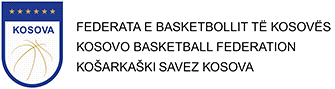 